КЕETZM 5302 Қазақ этногенезінің және этникалық тарихының зерттеу мәселелері 1 курс, қ/б,  күзгі семестр, 2 кредитКафедра мәжілісінде қарастырылды№   41  хаттама « 17» маусым 2016 ж.Кафедра меңгерушісі:т.ғ.к., доцент                                                              Ғ.Қ. Омаров.                                                                        Дәріс оқушы:                                                                                          Е.М.ТұрғынбаевСеминар жүргізуші:                                                                              Е.М.Тұрғынбаевәл- Фараби атындағы Қазақ Ұлттық УиврситетіСиллабусКүзгі  семестр, 2016-2017 оқу жылыәл- Фараби атындағы Қазақ Ұлттық УиврситетіСиллабусКүзгі  семестр, 2016-2017 оқу жылыәл- Фараби атындағы Қазақ Ұлттық УиврситетіСиллабусКүзгі  семестр, 2016-2017 оқу жылыәл- Фараби атындағы Қазақ Ұлттық УиврситетіСиллабусКүзгі  семестр, 2016-2017 оқу жылыәл- Фараби атындағы Қазақ Ұлттық УиврситетіСиллабусКүзгі  семестр, 2016-2017 оқу жылыәл- Фараби атындағы Қазақ Ұлттық УиврситетіСиллабусКүзгі  семестр, 2016-2017 оқу жылыәл- Фараби атындағы Қазақ Ұлттық УиврситетіСиллабусКүзгі  семестр, 2016-2017 оқу жылыәл- Фараби атындағы Қазақ Ұлттық УиврситетіСиллабусКүзгі  семестр, 2016-2017 оқу жылыәл- Фараби атындағы Қазақ Ұлттық УиврситетіСиллабусКүзгі  семестр, 2016-2017 оқу жылыәл- Фараби атындағы Қазақ Ұлттық УиврситетіСиллабусКүзгі  семестр, 2016-2017 оқу жылыәл- Фараби атындағы Қазақ Ұлттық УиврситетіСиллабусКүзгі  семестр, 2016-2017 оқу жылыәл- Фараби атындағы Қазақ Ұлттық УиврситетіСиллабусКүзгі  семестр, 2016-2017 оқу жылыәл- Фараби атындағы Қазақ Ұлттық УиврситетіСиллабусКүзгі  семестр, 2016-2017 оқу жылыәл- Фараби атындағы Қазақ Ұлттық УиврситетіСиллабусКүзгі  семестр, 2016-2017 оқу жылыәл- Фараби атындағы Қазақ Ұлттық УиврситетіСиллабусКүзгі  семестр, 2016-2017 оқу жылыәл- Фараби атындағы Қазақ Ұлттық УиврситетіСиллабусКүзгі  семестр, 2016-2017 оқу жылыәл- Фараби атындағы Қазақ Ұлттық УиврситетіСиллабусКүзгі  семестр, 2016-2017 оқу жылыПәннің кодыПәннің кодыПәннің атауыПәннің атауыТипАптасына сағат саныАптасына сағат саныАптасына сағат саныАптасына сағат саныАптасына сағат саныАптасына сағат саныКредит саныКредит саныКредит саныКредит саныECTSECTSПәннің кодыПәннің кодыПәннің атауыПәннің атауыТипЛекПрактПрактЛабЛабЛабКредит саныКредит саныКредит саныКредит саныECTSECTSКЕETZM 5301КЕETZM 5301Қазақ этногенезінің және этникалық тарихының зерттеу мәселелері Қазақ этногенезінің және этникалық тарихының зерттеу мәселелері ЖБТ111000222244ПререквизитПререквизитПререквизит«Археология», «Ежелгі дүние және ортағасыр тарихы», «Қазақстан тарихы», т.б. «Археология», «Ежелгі дүние және ортағасыр тарихы», «Қазақстан тарихы», т.б. «Археология», «Ежелгі дүние және ортағасыр тарихы», «Қазақстан тарихы», т.б. «Археология», «Ежелгі дүние және ортағасыр тарихы», «Қазақстан тарихы», т.б. «Археология», «Ежелгі дүние және ортағасыр тарихы», «Қазақстан тарихы», т.б. «Археология», «Ежелгі дүние және ортағасыр тарихы», «Қазақстан тарихы», т.б. «Археология», «Ежелгі дүние және ортағасыр тарихы», «Қазақстан тарихы», т.б. «Археология», «Ежелгі дүние және ортағасыр тарихы», «Қазақстан тарихы», т.б. «Археология», «Ежелгі дүние және ортағасыр тарихы», «Қазақстан тарихы», т.б. «Археология», «Ежелгі дүние және ортағасыр тарихы», «Қазақстан тарихы», т.б. «Археология», «Ежелгі дүние және ортағасыр тарихы», «Қазақстан тарихы», т.б. «Археология», «Ежелгі дүние және ортағасыр тарихы», «Қазақстан тарихы», т.б. «Археология», «Ежелгі дүние және ортағасыр тарихы», «Қазақстан тарихы», т.б. «Археология», «Ежелгі дүние және ортағасыр тарихы», «Қазақстан тарихы», т.б. ЛекторЛекторЛекторТургунбаев Ерлан МухамеджановичТургунбаев Ерлан МухамеджановичТургунбаев Ерлан МухамеджановичТургунбаев Ерлан МухамеджановичОфис-сағаттарыОфис-сағаттарыОфис-сағаттарыОфис-сағаттарыОфис-сағаттарыОфис-сағаттарыСабақ кестесі бойыншаСабақ кестесі бойыншаСабақ кестесі бойыншаСабақ кестесі бойыншаe-maile-maile-mailraushanmir@mail.ruraushanmir@mail.ruraushanmir@mail.ruraushanmir@mail.ruОфис-сағаттарыОфис-сағаттарыОфис-сағаттарыОфис-сағаттарыОфис-сағаттарыОфис-сағаттарыСабақ кестесі бойыншаСабақ кестесі бойыншаСабақ кестесі бойыншаСабақ кестесі бойыншаТелефоны Телефоны Телефоны 87011278877870112788778701127887787011278877Аудитория Аудитория Аудитория Аудитория Аудитория Аудитория Пәннің сипатыПәннің сипатыПәннің сипаты“ Қазақ этногенезін зерттеу мәселелері ” пәні әлем халықтарының этногенезін, этникалық тарихын, дәстүрлі шаруашылығын, материалдық және рухани мәдениетін, қоғамдық және отбасылық тұрмысын, этнографиялық ерекшелігін, этнология ғылымының қалыптасуының тарихи-саяси және идеялық түп тамырын көрсете отырып, этнологиялық мектептер мен бағыттардың концепцияларын негізге ала отырып, қазіргі этникалық, этномәдени үдерістерді тереңнен оқып біле алады. “ Қазақ этногенезін зерттеу мәселелері ” пәні әлем халықтарының этногенезін, этникалық тарихын, дәстүрлі шаруашылығын, материалдық және рухани мәдениетін, қоғамдық және отбасылық тұрмысын, этнографиялық ерекшелігін, этнология ғылымының қалыптасуының тарихи-саяси және идеялық түп тамырын көрсете отырып, этнологиялық мектептер мен бағыттардың концепцияларын негізге ала отырып, қазіргі этникалық, этномәдени үдерістерді тереңнен оқып біле алады. “ Қазақ этногенезін зерттеу мәселелері ” пәні әлем халықтарының этногенезін, этникалық тарихын, дәстүрлі шаруашылығын, материалдық және рухани мәдениетін, қоғамдық және отбасылық тұрмысын, этнографиялық ерекшелігін, этнология ғылымының қалыптасуының тарихи-саяси және идеялық түп тамырын көрсете отырып, этнологиялық мектептер мен бағыттардың концепцияларын негізге ала отырып, қазіргі этникалық, этномәдени үдерістерді тереңнен оқып біле алады. “ Қазақ этногенезін зерттеу мәселелері ” пәні әлем халықтарының этногенезін, этникалық тарихын, дәстүрлі шаруашылығын, материалдық және рухани мәдениетін, қоғамдық және отбасылық тұрмысын, этнографиялық ерекшелігін, этнология ғылымының қалыптасуының тарихи-саяси және идеялық түп тамырын көрсете отырып, этнологиялық мектептер мен бағыттардың концепцияларын негізге ала отырып, қазіргі этникалық, этномәдени үдерістерді тереңнен оқып біле алады. “ Қазақ этногенезін зерттеу мәселелері ” пәні әлем халықтарының этногенезін, этникалық тарихын, дәстүрлі шаруашылығын, материалдық және рухани мәдениетін, қоғамдық және отбасылық тұрмысын, этнографиялық ерекшелігін, этнология ғылымының қалыптасуының тарихи-саяси және идеялық түп тамырын көрсете отырып, этнологиялық мектептер мен бағыттардың концепцияларын негізге ала отырып, қазіргі этникалық, этномәдени үдерістерді тереңнен оқып біле алады. “ Қазақ этногенезін зерттеу мәселелері ” пәні әлем халықтарының этногенезін, этникалық тарихын, дәстүрлі шаруашылығын, материалдық және рухани мәдениетін, қоғамдық және отбасылық тұрмысын, этнографиялық ерекшелігін, этнология ғылымының қалыптасуының тарихи-саяси және идеялық түп тамырын көрсете отырып, этнологиялық мектептер мен бағыттардың концепцияларын негізге ала отырып, қазіргі этникалық, этномәдени үдерістерді тереңнен оқып біле алады. “ Қазақ этногенезін зерттеу мәселелері ” пәні әлем халықтарының этногенезін, этникалық тарихын, дәстүрлі шаруашылығын, материалдық және рухани мәдениетін, қоғамдық және отбасылық тұрмысын, этнографиялық ерекшелігін, этнология ғылымының қалыптасуының тарихи-саяси және идеялық түп тамырын көрсете отырып, этнологиялық мектептер мен бағыттардың концепцияларын негізге ала отырып, қазіргі этникалық, этномәдени үдерістерді тереңнен оқып біле алады. “ Қазақ этногенезін зерттеу мәселелері ” пәні әлем халықтарының этногенезін, этникалық тарихын, дәстүрлі шаруашылығын, материалдық және рухани мәдениетін, қоғамдық және отбасылық тұрмысын, этнографиялық ерекшелігін, этнология ғылымының қалыптасуының тарихи-саяси және идеялық түп тамырын көрсете отырып, этнологиялық мектептер мен бағыттардың концепцияларын негізге ала отырып, қазіргі этникалық, этномәдени үдерістерді тереңнен оқып біле алады. “ Қазақ этногенезін зерттеу мәселелері ” пәні әлем халықтарының этногенезін, этникалық тарихын, дәстүрлі шаруашылығын, материалдық және рухани мәдениетін, қоғамдық және отбасылық тұрмысын, этнографиялық ерекшелігін, этнология ғылымының қалыптасуының тарихи-саяси және идеялық түп тамырын көрсете отырып, этнологиялық мектептер мен бағыттардың концепцияларын негізге ала отырып, қазіргі этникалық, этномәдени үдерістерді тереңнен оқып біле алады. “ Қазақ этногенезін зерттеу мәселелері ” пәні әлем халықтарының этногенезін, этникалық тарихын, дәстүрлі шаруашылығын, материалдық және рухани мәдениетін, қоғамдық және отбасылық тұрмысын, этнографиялық ерекшелігін, этнология ғылымының қалыптасуының тарихи-саяси және идеялық түп тамырын көрсете отырып, этнологиялық мектептер мен бағыттардың концепцияларын негізге ала отырып, қазіргі этникалық, этномәдени үдерістерді тереңнен оқып біле алады. “ Қазақ этногенезін зерттеу мәселелері ” пәні әлем халықтарының этногенезін, этникалық тарихын, дәстүрлі шаруашылығын, материалдық және рухани мәдениетін, қоғамдық және отбасылық тұрмысын, этнографиялық ерекшелігін, этнология ғылымының қалыптасуының тарихи-саяси және идеялық түп тамырын көрсете отырып, этнологиялық мектептер мен бағыттардың концепцияларын негізге ала отырып, қазіргі этникалық, этномәдени үдерістерді тереңнен оқып біле алады. “ Қазақ этногенезін зерттеу мәселелері ” пәні әлем халықтарының этногенезін, этникалық тарихын, дәстүрлі шаруашылығын, материалдық және рухани мәдениетін, қоғамдық және отбасылық тұрмысын, этнографиялық ерекшелігін, этнология ғылымының қалыптасуының тарихи-саяси және идеялық түп тамырын көрсете отырып, этнологиялық мектептер мен бағыттардың концепцияларын негізге ала отырып, қазіргі этникалық, этномәдени үдерістерді тереңнен оқып біле алады. “ Қазақ этногенезін зерттеу мәселелері ” пәні әлем халықтарының этногенезін, этникалық тарихын, дәстүрлі шаруашылығын, материалдық және рухани мәдениетін, қоғамдық және отбасылық тұрмысын, этнографиялық ерекшелігін, этнология ғылымының қалыптасуының тарихи-саяси және идеялық түп тамырын көрсете отырып, этнологиялық мектептер мен бағыттардың концепцияларын негізге ала отырып, қазіргі этникалық, этномәдени үдерістерді тереңнен оқып біле алады. “ Қазақ этногенезін зерттеу мәселелері ” пәні әлем халықтарының этногенезін, этникалық тарихын, дәстүрлі шаруашылығын, материалдық және рухани мәдениетін, қоғамдық және отбасылық тұрмысын, этнографиялық ерекшелігін, этнология ғылымының қалыптасуының тарихи-саяси және идеялық түп тамырын көрсете отырып, этнологиялық мектептер мен бағыттардың концепцияларын негізге ала отырып, қазіргі этникалық, этномәдени үдерістерді тереңнен оқып біле алады. Пәннің мақсатыПәннің мақсатыПәннің мақсатыАрхеология және этнология мамандығындағы студенттері әлем халықтарының географиялық орналасу аймағына қарай, этникалық тарихы, тұрмысы мен мәдениетін, ондағы этнографиялық ерекшеліктерін тереңдеп оқытуға негізделген. Этнологияның әдістемелік түсінік аппараты арқылы дүние жүзі халықтарының тарихи-этнографиялық ерекшеліктерін оқып біле отырып, әлемнің этникалық картасын танып білу. Археология және этнология мамандығындағы студенттері әлем халықтарының географиялық орналасу аймағына қарай, этникалық тарихы, тұрмысы мен мәдениетін, ондағы этнографиялық ерекшеліктерін тереңдеп оқытуға негізделген. Этнологияның әдістемелік түсінік аппараты арқылы дүние жүзі халықтарының тарихи-этнографиялық ерекшеліктерін оқып біле отырып, әлемнің этникалық картасын танып білу. Археология және этнология мамандығындағы студенттері әлем халықтарының географиялық орналасу аймағына қарай, этникалық тарихы, тұрмысы мен мәдениетін, ондағы этнографиялық ерекшеліктерін тереңдеп оқытуға негізделген. Этнологияның әдістемелік түсінік аппараты арқылы дүние жүзі халықтарының тарихи-этнографиялық ерекшеліктерін оқып біле отырып, әлемнің этникалық картасын танып білу. Археология және этнология мамандығындағы студенттері әлем халықтарының географиялық орналасу аймағына қарай, этникалық тарихы, тұрмысы мен мәдениетін, ондағы этнографиялық ерекшеліктерін тереңдеп оқытуға негізделген. Этнологияның әдістемелік түсінік аппараты арқылы дүние жүзі халықтарының тарихи-этнографиялық ерекшеліктерін оқып біле отырып, әлемнің этникалық картасын танып білу. Археология және этнология мамандығындағы студенттері әлем халықтарының географиялық орналасу аймағына қарай, этникалық тарихы, тұрмысы мен мәдениетін, ондағы этнографиялық ерекшеліктерін тереңдеп оқытуға негізделген. Этнологияның әдістемелік түсінік аппараты арқылы дүние жүзі халықтарының тарихи-этнографиялық ерекшеліктерін оқып біле отырып, әлемнің этникалық картасын танып білу. Археология және этнология мамандығындағы студенттері әлем халықтарының географиялық орналасу аймағына қарай, этникалық тарихы, тұрмысы мен мәдениетін, ондағы этнографиялық ерекшеліктерін тереңдеп оқытуға негізделген. Этнологияның әдістемелік түсінік аппараты арқылы дүние жүзі халықтарының тарихи-этнографиялық ерекшеліктерін оқып біле отырып, әлемнің этникалық картасын танып білу. Археология және этнология мамандығындағы студенттері әлем халықтарының географиялық орналасу аймағына қарай, этникалық тарихы, тұрмысы мен мәдениетін, ондағы этнографиялық ерекшеліктерін тереңдеп оқытуға негізделген. Этнологияның әдістемелік түсінік аппараты арқылы дүние жүзі халықтарының тарихи-этнографиялық ерекшеліктерін оқып біле отырып, әлемнің этникалық картасын танып білу. Археология және этнология мамандығындағы студенттері әлем халықтарының географиялық орналасу аймағына қарай, этникалық тарихы, тұрмысы мен мәдениетін, ондағы этнографиялық ерекшеліктерін тереңдеп оқытуға негізделген. Этнологияның әдістемелік түсінік аппараты арқылы дүние жүзі халықтарының тарихи-этнографиялық ерекшеліктерін оқып біле отырып, әлемнің этникалық картасын танып білу. Археология және этнология мамандығындағы студенттері әлем халықтарының географиялық орналасу аймағына қарай, этникалық тарихы, тұрмысы мен мәдениетін, ондағы этнографиялық ерекшеліктерін тереңдеп оқытуға негізделген. Этнологияның әдістемелік түсінік аппараты арқылы дүние жүзі халықтарының тарихи-этнографиялық ерекшеліктерін оқып біле отырып, әлемнің этникалық картасын танып білу. Археология және этнология мамандығындағы студенттері әлем халықтарының географиялық орналасу аймағына қарай, этникалық тарихы, тұрмысы мен мәдениетін, ондағы этнографиялық ерекшеліктерін тереңдеп оқытуға негізделген. Этнологияның әдістемелік түсінік аппараты арқылы дүние жүзі халықтарының тарихи-этнографиялық ерекшеліктерін оқып біле отырып, әлемнің этникалық картасын танып білу. Археология және этнология мамандығындағы студенттері әлем халықтарының географиялық орналасу аймағына қарай, этникалық тарихы, тұрмысы мен мәдениетін, ондағы этнографиялық ерекшеліктерін тереңдеп оқытуға негізделген. Этнологияның әдістемелік түсінік аппараты арқылы дүние жүзі халықтарының тарихи-этнографиялық ерекшеліктерін оқып біле отырып, әлемнің этникалық картасын танып білу. Археология және этнология мамандығындағы студенттері әлем халықтарының географиялық орналасу аймағына қарай, этникалық тарихы, тұрмысы мен мәдениетін, ондағы этнографиялық ерекшеліктерін тереңдеп оқытуға негізделген. Этнологияның әдістемелік түсінік аппараты арқылы дүние жүзі халықтарының тарихи-этнографиялық ерекшеліктерін оқып біле отырып, әлемнің этникалық картасын танып білу. Археология және этнология мамандығындағы студенттері әлем халықтарының географиялық орналасу аймағына қарай, этникалық тарихы, тұрмысы мен мәдениетін, ондағы этнографиялық ерекшеліктерін тереңдеп оқытуға негізделген. Этнологияның әдістемелік түсінік аппараты арқылы дүние жүзі халықтарының тарихи-этнографиялық ерекшеліктерін оқып біле отырып, әлемнің этникалық картасын танып білу. Археология және этнология мамандығындағы студенттері әлем халықтарының географиялық орналасу аймағына қарай, этникалық тарихы, тұрмысы мен мәдениетін, ондағы этнографиялық ерекшеліктерін тереңдеп оқытуға негізделген. Этнологияның әдістемелік түсінік аппараты арқылы дүние жүзі халықтарының тарихи-этнографиялық ерекшеліктерін оқып біле отырып, әлемнің этникалық картасын танып білу. Оқытудың нәтижелеріОқытудың нәтижелеріОқытудың нәтижелеріКонцептуалды ұйымдастырылған археологиялық, этнологиялық білімдерді түсіну қабілетінің болуы,  кәсіби білім алуда олардың орнын түйсіну, білімнің өзегін ажырата білу; қабілеттілігін (соның ішінде шығармашылық) дамытып, оларды кәсіби қызметімен байланысты зерттеу мекемелерінде алдында тұрған кәсіби  міндеттерін шешуде пайдалана білуі қажет. Сын айту мен өзін-өзі сынауға қабілеттілігі болу, көшпелілер өркениетіне байланысты мәселелер мен әлеуметтік жағдайларды шешуге өзінің көз-қарасын білдіре алуы,  кәсіби қызметінде білім мен мәдениетке қатысты заңнамалық және нормативті құқықтық актілерді пайдалана білуі және археологиялық және этнографиялық экспедициялардың маңыздылығын білуі керек. Концептуалды ұйымдастырылған археологиялық, этнологиялық білімдерді түсіну қабілетінің болуы,  кәсіби білім алуда олардың орнын түйсіну, білімнің өзегін ажырата білу; қабілеттілігін (соның ішінде шығармашылық) дамытып, оларды кәсіби қызметімен байланысты зерттеу мекемелерінде алдында тұрған кәсіби  міндеттерін шешуде пайдалана білуі қажет. Сын айту мен өзін-өзі сынауға қабілеттілігі болу, көшпелілер өркениетіне байланысты мәселелер мен әлеуметтік жағдайларды шешуге өзінің көз-қарасын білдіре алуы,  кәсіби қызметінде білім мен мәдениетке қатысты заңнамалық және нормативті құқықтық актілерді пайдалана білуі және археологиялық және этнографиялық экспедициялардың маңыздылығын білуі керек. Концептуалды ұйымдастырылған археологиялық, этнологиялық білімдерді түсіну қабілетінің болуы,  кәсіби білім алуда олардың орнын түйсіну, білімнің өзегін ажырата білу; қабілеттілігін (соның ішінде шығармашылық) дамытып, оларды кәсіби қызметімен байланысты зерттеу мекемелерінде алдында тұрған кәсіби  міндеттерін шешуде пайдалана білуі қажет. Сын айту мен өзін-өзі сынауға қабілеттілігі болу, көшпелілер өркениетіне байланысты мәселелер мен әлеуметтік жағдайларды шешуге өзінің көз-қарасын білдіре алуы,  кәсіби қызметінде білім мен мәдениетке қатысты заңнамалық және нормативті құқықтық актілерді пайдалана білуі және археологиялық және этнографиялық экспедициялардың маңыздылығын білуі керек. Концептуалды ұйымдастырылған археологиялық, этнологиялық білімдерді түсіну қабілетінің болуы,  кәсіби білім алуда олардың орнын түйсіну, білімнің өзегін ажырата білу; қабілеттілігін (соның ішінде шығармашылық) дамытып, оларды кәсіби қызметімен байланысты зерттеу мекемелерінде алдында тұрған кәсіби  міндеттерін шешуде пайдалана білуі қажет. Сын айту мен өзін-өзі сынауға қабілеттілігі болу, көшпелілер өркениетіне байланысты мәселелер мен әлеуметтік жағдайларды шешуге өзінің көз-қарасын білдіре алуы,  кәсіби қызметінде білім мен мәдениетке қатысты заңнамалық және нормативті құқықтық актілерді пайдалана білуі және археологиялық және этнографиялық экспедициялардың маңыздылығын білуі керек. Концептуалды ұйымдастырылған археологиялық, этнологиялық білімдерді түсіну қабілетінің болуы,  кәсіби білім алуда олардың орнын түйсіну, білімнің өзегін ажырата білу; қабілеттілігін (соның ішінде шығармашылық) дамытып, оларды кәсіби қызметімен байланысты зерттеу мекемелерінде алдында тұрған кәсіби  міндеттерін шешуде пайдалана білуі қажет. Сын айту мен өзін-өзі сынауға қабілеттілігі болу, көшпелілер өркениетіне байланысты мәселелер мен әлеуметтік жағдайларды шешуге өзінің көз-қарасын білдіре алуы,  кәсіби қызметінде білім мен мәдениетке қатысты заңнамалық және нормативті құқықтық актілерді пайдалана білуі және археологиялық және этнографиялық экспедициялардың маңыздылығын білуі керек. Концептуалды ұйымдастырылған археологиялық, этнологиялық білімдерді түсіну қабілетінің болуы,  кәсіби білім алуда олардың орнын түйсіну, білімнің өзегін ажырата білу; қабілеттілігін (соның ішінде шығармашылық) дамытып, оларды кәсіби қызметімен байланысты зерттеу мекемелерінде алдында тұрған кәсіби  міндеттерін шешуде пайдалана білуі қажет. Сын айту мен өзін-өзі сынауға қабілеттілігі болу, көшпелілер өркениетіне байланысты мәселелер мен әлеуметтік жағдайларды шешуге өзінің көз-қарасын білдіре алуы,  кәсіби қызметінде білім мен мәдениетке қатысты заңнамалық және нормативті құқықтық актілерді пайдалана білуі және археологиялық және этнографиялық экспедициялардың маңыздылығын білуі керек. Концептуалды ұйымдастырылған археологиялық, этнологиялық білімдерді түсіну қабілетінің болуы,  кәсіби білім алуда олардың орнын түйсіну, білімнің өзегін ажырата білу; қабілеттілігін (соның ішінде шығармашылық) дамытып, оларды кәсіби қызметімен байланысты зерттеу мекемелерінде алдында тұрған кәсіби  міндеттерін шешуде пайдалана білуі қажет. Сын айту мен өзін-өзі сынауға қабілеттілігі болу, көшпелілер өркениетіне байланысты мәселелер мен әлеуметтік жағдайларды шешуге өзінің көз-қарасын білдіре алуы,  кәсіби қызметінде білім мен мәдениетке қатысты заңнамалық және нормативті құқықтық актілерді пайдалана білуі және археологиялық және этнографиялық экспедициялардың маңыздылығын білуі керек. Концептуалды ұйымдастырылған археологиялық, этнологиялық білімдерді түсіну қабілетінің болуы,  кәсіби білім алуда олардың орнын түйсіну, білімнің өзегін ажырата білу; қабілеттілігін (соның ішінде шығармашылық) дамытып, оларды кәсіби қызметімен байланысты зерттеу мекемелерінде алдында тұрған кәсіби  міндеттерін шешуде пайдалана білуі қажет. Сын айту мен өзін-өзі сынауға қабілеттілігі болу, көшпелілер өркениетіне байланысты мәселелер мен әлеуметтік жағдайларды шешуге өзінің көз-қарасын білдіре алуы,  кәсіби қызметінде білім мен мәдениетке қатысты заңнамалық және нормативті құқықтық актілерді пайдалана білуі және археологиялық және этнографиялық экспедициялардың маңыздылығын білуі керек. Концептуалды ұйымдастырылған археологиялық, этнологиялық білімдерді түсіну қабілетінің болуы,  кәсіби білім алуда олардың орнын түйсіну, білімнің өзегін ажырата білу; қабілеттілігін (соның ішінде шығармашылық) дамытып, оларды кәсіби қызметімен байланысты зерттеу мекемелерінде алдында тұрған кәсіби  міндеттерін шешуде пайдалана білуі қажет. Сын айту мен өзін-өзі сынауға қабілеттілігі болу, көшпелілер өркениетіне байланысты мәселелер мен әлеуметтік жағдайларды шешуге өзінің көз-қарасын білдіре алуы,  кәсіби қызметінде білім мен мәдениетке қатысты заңнамалық және нормативті құқықтық актілерді пайдалана білуі және археологиялық және этнографиялық экспедициялардың маңыздылығын білуі керек. Концептуалды ұйымдастырылған археологиялық, этнологиялық білімдерді түсіну қабілетінің болуы,  кәсіби білім алуда олардың орнын түйсіну, білімнің өзегін ажырата білу; қабілеттілігін (соның ішінде шығармашылық) дамытып, оларды кәсіби қызметімен байланысты зерттеу мекемелерінде алдында тұрған кәсіби  міндеттерін шешуде пайдалана білуі қажет. Сын айту мен өзін-өзі сынауға қабілеттілігі болу, көшпелілер өркениетіне байланысты мәселелер мен әлеуметтік жағдайларды шешуге өзінің көз-қарасын білдіре алуы,  кәсіби қызметінде білім мен мәдениетке қатысты заңнамалық және нормативті құқықтық актілерді пайдалана білуі және археологиялық және этнографиялық экспедициялардың маңыздылығын білуі керек. Концептуалды ұйымдастырылған археологиялық, этнологиялық білімдерді түсіну қабілетінің болуы,  кәсіби білім алуда олардың орнын түйсіну, білімнің өзегін ажырата білу; қабілеттілігін (соның ішінде шығармашылық) дамытып, оларды кәсіби қызметімен байланысты зерттеу мекемелерінде алдында тұрған кәсіби  міндеттерін шешуде пайдалана білуі қажет. Сын айту мен өзін-өзі сынауға қабілеттілігі болу, көшпелілер өркениетіне байланысты мәселелер мен әлеуметтік жағдайларды шешуге өзінің көз-қарасын білдіре алуы,  кәсіби қызметінде білім мен мәдениетке қатысты заңнамалық және нормативті құқықтық актілерді пайдалана білуі және археологиялық және этнографиялық экспедициялардың маңыздылығын білуі керек. Концептуалды ұйымдастырылған археологиялық, этнологиялық білімдерді түсіну қабілетінің болуы,  кәсіби білім алуда олардың орнын түйсіну, білімнің өзегін ажырата білу; қабілеттілігін (соның ішінде шығармашылық) дамытып, оларды кәсіби қызметімен байланысты зерттеу мекемелерінде алдында тұрған кәсіби  міндеттерін шешуде пайдалана білуі қажет. Сын айту мен өзін-өзі сынауға қабілеттілігі болу, көшпелілер өркениетіне байланысты мәселелер мен әлеуметтік жағдайларды шешуге өзінің көз-қарасын білдіре алуы,  кәсіби қызметінде білім мен мәдениетке қатысты заңнамалық және нормативті құқықтық актілерді пайдалана білуі және археологиялық және этнографиялық экспедициялардың маңыздылығын білуі керек. Концептуалды ұйымдастырылған археологиялық, этнологиялық білімдерді түсіну қабілетінің болуы,  кәсіби білім алуда олардың орнын түйсіну, білімнің өзегін ажырата білу; қабілеттілігін (соның ішінде шығармашылық) дамытып, оларды кәсіби қызметімен байланысты зерттеу мекемелерінде алдында тұрған кәсіби  міндеттерін шешуде пайдалана білуі қажет. Сын айту мен өзін-өзі сынауға қабілеттілігі болу, көшпелілер өркениетіне байланысты мәселелер мен әлеуметтік жағдайларды шешуге өзінің көз-қарасын білдіре алуы,  кәсіби қызметінде білім мен мәдениетке қатысты заңнамалық және нормативті құқықтық актілерді пайдалана білуі және археологиялық және этнографиялық экспедициялардың маңыздылығын білуі керек. Концептуалды ұйымдастырылған археологиялық, этнологиялық білімдерді түсіну қабілетінің болуы,  кәсіби білім алуда олардың орнын түйсіну, білімнің өзегін ажырата білу; қабілеттілігін (соның ішінде шығармашылық) дамытып, оларды кәсіби қызметімен байланысты зерттеу мекемелерінде алдында тұрған кәсіби  міндеттерін шешуде пайдалана білуі қажет. Сын айту мен өзін-өзі сынауға қабілеттілігі болу, көшпелілер өркениетіне байланысты мәселелер мен әлеуметтік жағдайларды шешуге өзінің көз-қарасын білдіре алуы,  кәсіби қызметінде білім мен мәдениетке қатысты заңнамалық және нормативті құқықтық актілерді пайдалана білуі және археологиялық және этнографиялық экспедициялардың маңыздылығын білуі керек. Әдебиеттер және ресурсыӘдебиеттер және ресурсыӘдебиеттер және ресурсыБичурин Н.Я. Собрание сведений о народах, обитавших в Средней Азии в древние времена. Т.1. М., 1950 Есмагамбетов К.Л. Что писали о нас на Западе. Алматы, 1992Козыбаев И.М. Историография Казахстана: уроки истории. Алматы, 1990Кюнер Н.В. Китайские известия о народах южной Сибири, Центральной Азии и Дальнего Востока. М., 1961.Онлайн қолжетімді: Ұсынылатын әдебиеттердің қосымша тізімі сіздің парақшаңыздың  univer.kaznu.kz. сайтында ПОӘК бөлімінде берілген.  Бичурин Н.Я. Собрание сведений о народах, обитавших в Средней Азии в древние времена. Т.1. М., 1950 Есмагамбетов К.Л. Что писали о нас на Западе. Алматы, 1992Козыбаев И.М. Историография Казахстана: уроки истории. Алматы, 1990Кюнер Н.В. Китайские известия о народах южной Сибири, Центральной Азии и Дальнего Востока. М., 1961.Онлайн қолжетімді: Ұсынылатын әдебиеттердің қосымша тізімі сіздің парақшаңыздың  univer.kaznu.kz. сайтында ПОӘК бөлімінде берілген.  Бичурин Н.Я. Собрание сведений о народах, обитавших в Средней Азии в древние времена. Т.1. М., 1950 Есмагамбетов К.Л. Что писали о нас на Западе. Алматы, 1992Козыбаев И.М. Историография Казахстана: уроки истории. Алматы, 1990Кюнер Н.В. Китайские известия о народах южной Сибири, Центральной Азии и Дальнего Востока. М., 1961.Онлайн қолжетімді: Ұсынылатын әдебиеттердің қосымша тізімі сіздің парақшаңыздың  univer.kaznu.kz. сайтында ПОӘК бөлімінде берілген.  Бичурин Н.Я. Собрание сведений о народах, обитавших в Средней Азии в древние времена. Т.1. М., 1950 Есмагамбетов К.Л. Что писали о нас на Западе. Алматы, 1992Козыбаев И.М. Историография Казахстана: уроки истории. Алматы, 1990Кюнер Н.В. Китайские известия о народах южной Сибири, Центральной Азии и Дальнего Востока. М., 1961.Онлайн қолжетімді: Ұсынылатын әдебиеттердің қосымша тізімі сіздің парақшаңыздың  univer.kaznu.kz. сайтында ПОӘК бөлімінде берілген.  Бичурин Н.Я. Собрание сведений о народах, обитавших в Средней Азии в древние времена. Т.1. М., 1950 Есмагамбетов К.Л. Что писали о нас на Западе. Алматы, 1992Козыбаев И.М. Историография Казахстана: уроки истории. Алматы, 1990Кюнер Н.В. Китайские известия о народах южной Сибири, Центральной Азии и Дальнего Востока. М., 1961.Онлайн қолжетімді: Ұсынылатын әдебиеттердің қосымша тізімі сіздің парақшаңыздың  univer.kaznu.kz. сайтында ПОӘК бөлімінде берілген.  Бичурин Н.Я. Собрание сведений о народах, обитавших в Средней Азии в древние времена. Т.1. М., 1950 Есмагамбетов К.Л. Что писали о нас на Западе. Алматы, 1992Козыбаев И.М. Историография Казахстана: уроки истории. Алматы, 1990Кюнер Н.В. Китайские известия о народах южной Сибири, Центральной Азии и Дальнего Востока. М., 1961.Онлайн қолжетімді: Ұсынылатын әдебиеттердің қосымша тізімі сіздің парақшаңыздың  univer.kaznu.kz. сайтында ПОӘК бөлімінде берілген.  Бичурин Н.Я. Собрание сведений о народах, обитавших в Средней Азии в древние времена. Т.1. М., 1950 Есмагамбетов К.Л. Что писали о нас на Западе. Алматы, 1992Козыбаев И.М. Историография Казахстана: уроки истории. Алматы, 1990Кюнер Н.В. Китайские известия о народах южной Сибири, Центральной Азии и Дальнего Востока. М., 1961.Онлайн қолжетімді: Ұсынылатын әдебиеттердің қосымша тізімі сіздің парақшаңыздың  univer.kaznu.kz. сайтында ПОӘК бөлімінде берілген.  Бичурин Н.Я. Собрание сведений о народах, обитавших в Средней Азии в древние времена. Т.1. М., 1950 Есмагамбетов К.Л. Что писали о нас на Западе. Алматы, 1992Козыбаев И.М. Историография Казахстана: уроки истории. Алматы, 1990Кюнер Н.В. Китайские известия о народах южной Сибири, Центральной Азии и Дальнего Востока. М., 1961.Онлайн қолжетімді: Ұсынылатын әдебиеттердің қосымша тізімі сіздің парақшаңыздың  univer.kaznu.kz. сайтында ПОӘК бөлімінде берілген.  Бичурин Н.Я. Собрание сведений о народах, обитавших в Средней Азии в древние времена. Т.1. М., 1950 Есмагамбетов К.Л. Что писали о нас на Западе. Алматы, 1992Козыбаев И.М. Историография Казахстана: уроки истории. Алматы, 1990Кюнер Н.В. Китайские известия о народах южной Сибири, Центральной Азии и Дальнего Востока. М., 1961.Онлайн қолжетімді: Ұсынылатын әдебиеттердің қосымша тізімі сіздің парақшаңыздың  univer.kaznu.kz. сайтында ПОӘК бөлімінде берілген.  Бичурин Н.Я. Собрание сведений о народах, обитавших в Средней Азии в древние времена. Т.1. М., 1950 Есмагамбетов К.Л. Что писали о нас на Западе. Алматы, 1992Козыбаев И.М. Историография Казахстана: уроки истории. Алматы, 1990Кюнер Н.В. Китайские известия о народах южной Сибири, Центральной Азии и Дальнего Востока. М., 1961.Онлайн қолжетімді: Ұсынылатын әдебиеттердің қосымша тізімі сіздің парақшаңыздың  univer.kaznu.kz. сайтында ПОӘК бөлімінде берілген.  Бичурин Н.Я. Собрание сведений о народах, обитавших в Средней Азии в древние времена. Т.1. М., 1950 Есмагамбетов К.Л. Что писали о нас на Западе. Алматы, 1992Козыбаев И.М. Историография Казахстана: уроки истории. Алматы, 1990Кюнер Н.В. Китайские известия о народах южной Сибири, Центральной Азии и Дальнего Востока. М., 1961.Онлайн қолжетімді: Ұсынылатын әдебиеттердің қосымша тізімі сіздің парақшаңыздың  univer.kaznu.kz. сайтында ПОӘК бөлімінде берілген.  Бичурин Н.Я. Собрание сведений о народах, обитавших в Средней Азии в древние времена. Т.1. М., 1950 Есмагамбетов К.Л. Что писали о нас на Западе. Алматы, 1992Козыбаев И.М. Историография Казахстана: уроки истории. Алматы, 1990Кюнер Н.В. Китайские известия о народах южной Сибири, Центральной Азии и Дальнего Востока. М., 1961.Онлайн қолжетімді: Ұсынылатын әдебиеттердің қосымша тізімі сіздің парақшаңыздың  univer.kaznu.kz. сайтында ПОӘК бөлімінде берілген.  Бичурин Н.Я. Собрание сведений о народах, обитавших в Средней Азии в древние времена. Т.1. М., 1950 Есмагамбетов К.Л. Что писали о нас на Западе. Алматы, 1992Козыбаев И.М. Историография Казахстана: уроки истории. Алматы, 1990Кюнер Н.В. Китайские известия о народах южной Сибири, Центральной Азии и Дальнего Востока. М., 1961.Онлайн қолжетімді: Ұсынылатын әдебиеттердің қосымша тізімі сіздің парақшаңыздың  univer.kaznu.kz. сайтында ПОӘК бөлімінде берілген.  Бичурин Н.Я. Собрание сведений о народах, обитавших в Средней Азии в древние времена. Т.1. М., 1950 Есмагамбетов К.Л. Что писали о нас на Западе. Алматы, 1992Козыбаев И.М. Историография Казахстана: уроки истории. Алматы, 1990Кюнер Н.В. Китайские известия о народах южной Сибири, Центральной Азии и Дальнего Востока. М., 1961.Онлайн қолжетімді: Ұсынылатын әдебиеттердің қосымша тізімі сіздің парақшаңыздың  univer.kaznu.kz. сайтында ПОӘК бөлімінде берілген.  Пәннің ұйымдастырылуыПәннің ұйымдастырылуыПәннің ұйымдастырылуыАталмыш курс теориялық материалдарды қамти отырып, ЖОО арналған оқулықтар мен оқу құралдарын басшылыққа алады. Аталмыш курс теориялық материалдарды қамти отырып, ЖОО арналған оқулықтар мен оқу құралдарын басшылыққа алады. Аталмыш курс теориялық материалдарды қамти отырып, ЖОО арналған оқулықтар мен оқу құралдарын басшылыққа алады. Аталмыш курс теориялық материалдарды қамти отырып, ЖОО арналған оқулықтар мен оқу құралдарын басшылыққа алады. Аталмыш курс теориялық материалдарды қамти отырып, ЖОО арналған оқулықтар мен оқу құралдарын басшылыққа алады. Аталмыш курс теориялық материалдарды қамти отырып, ЖОО арналған оқулықтар мен оқу құралдарын басшылыққа алады. Аталмыш курс теориялық материалдарды қамти отырып, ЖОО арналған оқулықтар мен оқу құралдарын басшылыққа алады. Аталмыш курс теориялық материалдарды қамти отырып, ЖОО арналған оқулықтар мен оқу құралдарын басшылыққа алады. Аталмыш курс теориялық материалдарды қамти отырып, ЖОО арналған оқулықтар мен оқу құралдарын басшылыққа алады. Аталмыш курс теориялық материалдарды қамти отырып, ЖОО арналған оқулықтар мен оқу құралдарын басшылыққа алады. Аталмыш курс теориялық материалдарды қамти отырып, ЖОО арналған оқулықтар мен оқу құралдарын басшылыққа алады. Аталмыш курс теориялық материалдарды қамти отырып, ЖОО арналған оқулықтар мен оқу құралдарын басшылыққа алады. Аталмыш курс теориялық материалдарды қамти отырып, ЖОО арналған оқулықтар мен оқу құралдарын басшылыққа алады. Аталмыш курс теориялық материалдарды қамти отырып, ЖОО арналған оқулықтар мен оқу құралдарын басшылыққа алады. Пәннің талаптары Пәннің талаптары Пәннің талаптары Магистрант әр сабаққа төменде көрсетілген кестеге орай алдын –ала дайындалуы тиіс. Магистрант берілетін тапсырма пән кестесіне орай, семестрге бөліп қарастырылады.Үй тапсырмалары бірнеше сұрақтардан тұрады. Тапсырма көрсетілген мерзімнен кешіктірілмей өткізілуі тиіс. Кеш өткізілген тапсырмалар қабылданбайды.Магистрант әр сабаққа төменде көрсетілген кестеге орай алдын –ала дайындалуы тиіс. Магистрант берілетін тапсырма пән кестесіне орай, семестрге бөліп қарастырылады.Үй тапсырмалары бірнеше сұрақтардан тұрады. Тапсырма көрсетілген мерзімнен кешіктірілмей өткізілуі тиіс. Кеш өткізілген тапсырмалар қабылданбайды.Магистрант әр сабаққа төменде көрсетілген кестеге орай алдын –ала дайындалуы тиіс. Магистрант берілетін тапсырма пән кестесіне орай, семестрге бөліп қарастырылады.Үй тапсырмалары бірнеше сұрақтардан тұрады. Тапсырма көрсетілген мерзімнен кешіктірілмей өткізілуі тиіс. Кеш өткізілген тапсырмалар қабылданбайды.Магистрант әр сабаққа төменде көрсетілген кестеге орай алдын –ала дайындалуы тиіс. Магистрант берілетін тапсырма пән кестесіне орай, семестрге бөліп қарастырылады.Үй тапсырмалары бірнеше сұрақтардан тұрады. Тапсырма көрсетілген мерзімнен кешіктірілмей өткізілуі тиіс. Кеш өткізілген тапсырмалар қабылданбайды.Магистрант әр сабаққа төменде көрсетілген кестеге орай алдын –ала дайындалуы тиіс. Магистрант берілетін тапсырма пән кестесіне орай, семестрге бөліп қарастырылады.Үй тапсырмалары бірнеше сұрақтардан тұрады. Тапсырма көрсетілген мерзімнен кешіктірілмей өткізілуі тиіс. Кеш өткізілген тапсырмалар қабылданбайды.Магистрант әр сабаққа төменде көрсетілген кестеге орай алдын –ала дайындалуы тиіс. Магистрант берілетін тапсырма пән кестесіне орай, семестрге бөліп қарастырылады.Үй тапсырмалары бірнеше сұрақтардан тұрады. Тапсырма көрсетілген мерзімнен кешіктірілмей өткізілуі тиіс. Кеш өткізілген тапсырмалар қабылданбайды.Магистрант әр сабаққа төменде көрсетілген кестеге орай алдын –ала дайындалуы тиіс. Магистрант берілетін тапсырма пән кестесіне орай, семестрге бөліп қарастырылады.Үй тапсырмалары бірнеше сұрақтардан тұрады. Тапсырма көрсетілген мерзімнен кешіктірілмей өткізілуі тиіс. Кеш өткізілген тапсырмалар қабылданбайды.Магистрант әр сабаққа төменде көрсетілген кестеге орай алдын –ала дайындалуы тиіс. Магистрант берілетін тапсырма пән кестесіне орай, семестрге бөліп қарастырылады.Үй тапсырмалары бірнеше сұрақтардан тұрады. Тапсырма көрсетілген мерзімнен кешіктірілмей өткізілуі тиіс. Кеш өткізілген тапсырмалар қабылданбайды.Магистрант әр сабаққа төменде көрсетілген кестеге орай алдын –ала дайындалуы тиіс. Магистрант берілетін тапсырма пән кестесіне орай, семестрге бөліп қарастырылады.Үй тапсырмалары бірнеше сұрақтардан тұрады. Тапсырма көрсетілген мерзімнен кешіктірілмей өткізілуі тиіс. Кеш өткізілген тапсырмалар қабылданбайды.Магистрант әр сабаққа төменде көрсетілген кестеге орай алдын –ала дайындалуы тиіс. Магистрант берілетін тапсырма пән кестесіне орай, семестрге бөліп қарастырылады.Үй тапсырмалары бірнеше сұрақтардан тұрады. Тапсырма көрсетілген мерзімнен кешіктірілмей өткізілуі тиіс. Кеш өткізілген тапсырмалар қабылданбайды.Магистрант әр сабаққа төменде көрсетілген кестеге орай алдын –ала дайындалуы тиіс. Магистрант берілетін тапсырма пән кестесіне орай, семестрге бөліп қарастырылады.Үй тапсырмалары бірнеше сұрақтардан тұрады. Тапсырма көрсетілген мерзімнен кешіктірілмей өткізілуі тиіс. Кеш өткізілген тапсырмалар қабылданбайды.Магистрант әр сабаққа төменде көрсетілген кестеге орай алдын –ала дайындалуы тиіс. Магистрант берілетін тапсырма пән кестесіне орай, семестрге бөліп қарастырылады.Үй тапсырмалары бірнеше сұрақтардан тұрады. Тапсырма көрсетілген мерзімнен кешіктірілмей өткізілуі тиіс. Кеш өткізілген тапсырмалар қабылданбайды.Магистрант әр сабаққа төменде көрсетілген кестеге орай алдын –ала дайындалуы тиіс. Магистрант берілетін тапсырма пән кестесіне орай, семестрге бөліп қарастырылады.Үй тапсырмалары бірнеше сұрақтардан тұрады. Тапсырма көрсетілген мерзімнен кешіктірілмей өткізілуі тиіс. Кеш өткізілген тапсырмалар қабылданбайды.Магистрант әр сабаққа төменде көрсетілген кестеге орай алдын –ала дайындалуы тиіс. Магистрант берілетін тапсырма пән кестесіне орай, семестрге бөліп қарастырылады.Үй тапсырмалары бірнеше сұрақтардан тұрады. Тапсырма көрсетілген мерзімнен кешіктірілмей өткізілуі тиіс. Кеш өткізілген тапсырмалар қабылданбайды.Пәннің бағалау саясатыПәннің бағалау саясатыПәннің бағалау саясатыӨзіндік жұмысӨзіндік жұмысӨзіндік жұмысӨзіндік жұмысӨзіндік жұмысӨзіндік жұмысӨлшеміӨлшеміӨлшеміОқытудың нәтижелеріОқытудың нәтижелеріОқытудың нәтижелеріОқытудың нәтижелеріОқытудың нәтижелеріПәннің бағалау саясатыПәннің бағалау саясатыПәннің бағалау саясатыҮй тапсырмасыЭкзамен БарлығыҮй тапсырмасыЭкзамен БарлығыҮй тапсырмасыЭкзамен БарлығыҮй тапсырмасыЭкзамен БарлығыҮй тапсырмасыЭкзамен БарлығыҮй тапсырмасыЭкзамен Барлығы60%40%100%60%40%100%60%40%100%1, 2, 3, 4, 51, 2, 3, 4, 5 1, 2, 3, 4, 51, 2, 3, 4, 5 1, 2, 3, 4, 51, 2, 3, 4, 5 1, 2, 3, 4, 51, 2, 3, 4, 5 1, 2, 3, 4, 51, 2, 3, 4, 5 Пәннің бағалау саясатыПәннің бағалау саясатыПәннің бағалау саясатыСіздің қорытынды бағаңыз мына үлгіде есептеледі 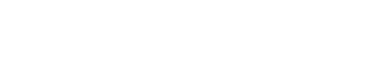 Ең төменгі көрсеткіш пайыздық есеппен берілген95% - 100%: А		90% - 94%: А-85% - 89%: В+		80% - 84%: В			75% - 79%: В-70% - 74%: С+		65% - 69%: С			60% - 64%: С-55% - 59%: D+		50% - 54%: D-		            0% -49%: FСіздің қорытынды бағаңыз мына үлгіде есептеледі Ең төменгі көрсеткіш пайыздық есеппен берілген95% - 100%: А		90% - 94%: А-85% - 89%: В+		80% - 84%: В			75% - 79%: В-70% - 74%: С+		65% - 69%: С			60% - 64%: С-55% - 59%: D+		50% - 54%: D-		            0% -49%: FСіздің қорытынды бағаңыз мына үлгіде есептеледі Ең төменгі көрсеткіш пайыздық есеппен берілген95% - 100%: А		90% - 94%: А-85% - 89%: В+		80% - 84%: В			75% - 79%: В-70% - 74%: С+		65% - 69%: С			60% - 64%: С-55% - 59%: D+		50% - 54%: D-		            0% -49%: FСіздің қорытынды бағаңыз мына үлгіде есептеледі Ең төменгі көрсеткіш пайыздық есеппен берілген95% - 100%: А		90% - 94%: А-85% - 89%: В+		80% - 84%: В			75% - 79%: В-70% - 74%: С+		65% - 69%: С			60% - 64%: С-55% - 59%: D+		50% - 54%: D-		            0% -49%: FСіздің қорытынды бағаңыз мына үлгіде есептеледі Ең төменгі көрсеткіш пайыздық есеппен берілген95% - 100%: А		90% - 94%: А-85% - 89%: В+		80% - 84%: В			75% - 79%: В-70% - 74%: С+		65% - 69%: С			60% - 64%: С-55% - 59%: D+		50% - 54%: D-		            0% -49%: FСіздің қорытынды бағаңыз мына үлгіде есептеледі Ең төменгі көрсеткіш пайыздық есеппен берілген95% - 100%: А		90% - 94%: А-85% - 89%: В+		80% - 84%: В			75% - 79%: В-70% - 74%: С+		65% - 69%: С			60% - 64%: С-55% - 59%: D+		50% - 54%: D-		            0% -49%: FСіздің қорытынды бағаңыз мына үлгіде есептеледі Ең төменгі көрсеткіш пайыздық есеппен берілген95% - 100%: А		90% - 94%: А-85% - 89%: В+		80% - 84%: В			75% - 79%: В-70% - 74%: С+		65% - 69%: С			60% - 64%: С-55% - 59%: D+		50% - 54%: D-		            0% -49%: FСіздің қорытынды бағаңыз мына үлгіде есептеледі Ең төменгі көрсеткіш пайыздық есеппен берілген95% - 100%: А		90% - 94%: А-85% - 89%: В+		80% - 84%: В			75% - 79%: В-70% - 74%: С+		65% - 69%: С			60% - 64%: С-55% - 59%: D+		50% - 54%: D-		            0% -49%: FСіздің қорытынды бағаңыз мына үлгіде есептеледі Ең төменгі көрсеткіш пайыздық есеппен берілген95% - 100%: А		90% - 94%: А-85% - 89%: В+		80% - 84%: В			75% - 79%: В-70% - 74%: С+		65% - 69%: С			60% - 64%: С-55% - 59%: D+		50% - 54%: D-		            0% -49%: FСіздің қорытынды бағаңыз мына үлгіде есептеледі Ең төменгі көрсеткіш пайыздық есеппен берілген95% - 100%: А		90% - 94%: А-85% - 89%: В+		80% - 84%: В			75% - 79%: В-70% - 74%: С+		65% - 69%: С			60% - 64%: С-55% - 59%: D+		50% - 54%: D-		            0% -49%: FСіздің қорытынды бағаңыз мына үлгіде есептеледі Ең төменгі көрсеткіш пайыздық есеппен берілген95% - 100%: А		90% - 94%: А-85% - 89%: В+		80% - 84%: В			75% - 79%: В-70% - 74%: С+		65% - 69%: С			60% - 64%: С-55% - 59%: D+		50% - 54%: D-		            0% -49%: FСіздің қорытынды бағаңыз мына үлгіде есептеледі Ең төменгі көрсеткіш пайыздық есеппен берілген95% - 100%: А		90% - 94%: А-85% - 89%: В+		80% - 84%: В			75% - 79%: В-70% - 74%: С+		65% - 69%: С			60% - 64%: С-55% - 59%: D+		50% - 54%: D-		            0% -49%: FСіздің қорытынды бағаңыз мына үлгіде есептеледі Ең төменгі көрсеткіш пайыздық есеппен берілген95% - 100%: А		90% - 94%: А-85% - 89%: В+		80% - 84%: В			75% - 79%: В-70% - 74%: С+		65% - 69%: С			60% - 64%: С-55% - 59%: D+		50% - 54%: D-		            0% -49%: FСіздің қорытынды бағаңыз мына үлгіде есептеледі Ең төменгі көрсеткіш пайыздық есеппен берілген95% - 100%: А		90% - 94%: А-85% - 89%: В+		80% - 84%: В			75% - 79%: В-70% - 74%: С+		65% - 69%: С			60% - 64%: С-55% - 59%: D+		50% - 54%: D-		            0% -49%: FПәннің саясатыПәннің саясатыПәннің саясатыЖұмыстардың барлық түрін көрсетілген мерзімде жасап тапсыру керек. Кезекті тапсырманы орындамаған, немесе 50% - дан кем балл алған студенттер бұл тапсырманы қосымша кесте бойынша қайта жасап, тапсыруына болады. Орынды себептермен зертханалық сабақтарға қатыспаған студенттер оқытушының рұқсатынан кейін лаборанттың қатысуымен қосымша уақытта зертханалық жұмыстарды орындауға болады. Тапсырмалардың барлық түрін өткізбеген студенттер емтиханға жіберілмейдіБағалау кезінде студенттердің сабақтағы белсенділігі мен сабаққа қатысуы ескеріледі.  Толерантты болыңыз, яғни өзгенің пікірін сыйлаңыз. Қарсылығыңызды әдепті күйде білдіріңіз. Плагиат және басқа да әділсіздіктерге тыйым салынады. СӨЖ, аралық бақылау және қорытынды емтихан тапсыру кезінде көшіру мен сыбырлауға, өзге біреу шығарған есептерді көшіруге, басқа студент үшін емтихан тапсыруға тыйым салынады. Курстың кез келген мәліметін бұрмалау, Интранетке рұқсатсыз кіру және шпаргалка қолдану үшін студент «F» қорытынды бағасын алады.  Жұмыстардың барлық түрін көрсетілген мерзімде жасап тапсыру керек. Кезекті тапсырманы орындамаған, немесе 50% - дан кем балл алған студенттер бұл тапсырманы қосымша кесте бойынша қайта жасап, тапсыруына болады. Орынды себептермен зертханалық сабақтарға қатыспаған студенттер оқытушының рұқсатынан кейін лаборанттың қатысуымен қосымша уақытта зертханалық жұмыстарды орындауға болады. Тапсырмалардың барлық түрін өткізбеген студенттер емтиханға жіберілмейдіБағалау кезінде студенттердің сабақтағы белсенділігі мен сабаққа қатысуы ескеріледі.  Толерантты болыңыз, яғни өзгенің пікірін сыйлаңыз. Қарсылығыңызды әдепті күйде білдіріңіз. Плагиат және басқа да әділсіздіктерге тыйым салынады. СӨЖ, аралық бақылау және қорытынды емтихан тапсыру кезінде көшіру мен сыбырлауға, өзге біреу шығарған есептерді көшіруге, басқа студент үшін емтихан тапсыруға тыйым салынады. Курстың кез келген мәліметін бұрмалау, Интранетке рұқсатсыз кіру және шпаргалка қолдану үшін студент «F» қорытынды бағасын алады.  Жұмыстардың барлық түрін көрсетілген мерзімде жасап тапсыру керек. Кезекті тапсырманы орындамаған, немесе 50% - дан кем балл алған студенттер бұл тапсырманы қосымша кесте бойынша қайта жасап, тапсыруына болады. Орынды себептермен зертханалық сабақтарға қатыспаған студенттер оқытушының рұқсатынан кейін лаборанттың қатысуымен қосымша уақытта зертханалық жұмыстарды орындауға болады. Тапсырмалардың барлық түрін өткізбеген студенттер емтиханға жіберілмейдіБағалау кезінде студенттердің сабақтағы белсенділігі мен сабаққа қатысуы ескеріледі.  Толерантты болыңыз, яғни өзгенің пікірін сыйлаңыз. Қарсылығыңызды әдепті күйде білдіріңіз. Плагиат және басқа да әділсіздіктерге тыйым салынады. СӨЖ, аралық бақылау және қорытынды емтихан тапсыру кезінде көшіру мен сыбырлауға, өзге біреу шығарған есептерді көшіруге, басқа студент үшін емтихан тапсыруға тыйым салынады. Курстың кез келген мәліметін бұрмалау, Интранетке рұқсатсыз кіру және шпаргалка қолдану үшін студент «F» қорытынды бағасын алады.  Жұмыстардың барлық түрін көрсетілген мерзімде жасап тапсыру керек. Кезекті тапсырманы орындамаған, немесе 50% - дан кем балл алған студенттер бұл тапсырманы қосымша кесте бойынша қайта жасап, тапсыруына болады. Орынды себептермен зертханалық сабақтарға қатыспаған студенттер оқытушының рұқсатынан кейін лаборанттың қатысуымен қосымша уақытта зертханалық жұмыстарды орындауға болады. Тапсырмалардың барлық түрін өткізбеген студенттер емтиханға жіберілмейдіБағалау кезінде студенттердің сабақтағы белсенділігі мен сабаққа қатысуы ескеріледі.  Толерантты болыңыз, яғни өзгенің пікірін сыйлаңыз. Қарсылығыңызды әдепті күйде білдіріңіз. Плагиат және басқа да әділсіздіктерге тыйым салынады. СӨЖ, аралық бақылау және қорытынды емтихан тапсыру кезінде көшіру мен сыбырлауға, өзге біреу шығарған есептерді көшіруге, басқа студент үшін емтихан тапсыруға тыйым салынады. Курстың кез келген мәліметін бұрмалау, Интранетке рұқсатсыз кіру және шпаргалка қолдану үшін студент «F» қорытынды бағасын алады.  Жұмыстардың барлық түрін көрсетілген мерзімде жасап тапсыру керек. Кезекті тапсырманы орындамаған, немесе 50% - дан кем балл алған студенттер бұл тапсырманы қосымша кесте бойынша қайта жасап, тапсыруына болады. Орынды себептермен зертханалық сабақтарға қатыспаған студенттер оқытушының рұқсатынан кейін лаборанттың қатысуымен қосымша уақытта зертханалық жұмыстарды орындауға болады. Тапсырмалардың барлық түрін өткізбеген студенттер емтиханға жіберілмейдіБағалау кезінде студенттердің сабақтағы белсенділігі мен сабаққа қатысуы ескеріледі.  Толерантты болыңыз, яғни өзгенің пікірін сыйлаңыз. Қарсылығыңызды әдепті күйде білдіріңіз. Плагиат және басқа да әділсіздіктерге тыйым салынады. СӨЖ, аралық бақылау және қорытынды емтихан тапсыру кезінде көшіру мен сыбырлауға, өзге біреу шығарған есептерді көшіруге, басқа студент үшін емтихан тапсыруға тыйым салынады. Курстың кез келген мәліметін бұрмалау, Интранетке рұқсатсыз кіру және шпаргалка қолдану үшін студент «F» қорытынды бағасын алады.  Жұмыстардың барлық түрін көрсетілген мерзімде жасап тапсыру керек. Кезекті тапсырманы орындамаған, немесе 50% - дан кем балл алған студенттер бұл тапсырманы қосымша кесте бойынша қайта жасап, тапсыруына болады. Орынды себептермен зертханалық сабақтарға қатыспаған студенттер оқытушының рұқсатынан кейін лаборанттың қатысуымен қосымша уақытта зертханалық жұмыстарды орындауға болады. Тапсырмалардың барлық түрін өткізбеген студенттер емтиханға жіберілмейдіБағалау кезінде студенттердің сабақтағы белсенділігі мен сабаққа қатысуы ескеріледі.  Толерантты болыңыз, яғни өзгенің пікірін сыйлаңыз. Қарсылығыңызды әдепті күйде білдіріңіз. Плагиат және басқа да әділсіздіктерге тыйым салынады. СӨЖ, аралық бақылау және қорытынды емтихан тапсыру кезінде көшіру мен сыбырлауға, өзге біреу шығарған есептерді көшіруге, басқа студент үшін емтихан тапсыруға тыйым салынады. Курстың кез келген мәліметін бұрмалау, Интранетке рұқсатсыз кіру және шпаргалка қолдану үшін студент «F» қорытынды бағасын алады.  Жұмыстардың барлық түрін көрсетілген мерзімде жасап тапсыру керек. Кезекті тапсырманы орындамаған, немесе 50% - дан кем балл алған студенттер бұл тапсырманы қосымша кесте бойынша қайта жасап, тапсыруына болады. Орынды себептермен зертханалық сабақтарға қатыспаған студенттер оқытушының рұқсатынан кейін лаборанттың қатысуымен қосымша уақытта зертханалық жұмыстарды орындауға болады. Тапсырмалардың барлық түрін өткізбеген студенттер емтиханға жіберілмейдіБағалау кезінде студенттердің сабақтағы белсенділігі мен сабаққа қатысуы ескеріледі.  Толерантты болыңыз, яғни өзгенің пікірін сыйлаңыз. Қарсылығыңызды әдепті күйде білдіріңіз. Плагиат және басқа да әділсіздіктерге тыйым салынады. СӨЖ, аралық бақылау және қорытынды емтихан тапсыру кезінде көшіру мен сыбырлауға, өзге біреу шығарған есептерді көшіруге, басқа студент үшін емтихан тапсыруға тыйым салынады. Курстың кез келген мәліметін бұрмалау, Интранетке рұқсатсыз кіру және шпаргалка қолдану үшін студент «F» қорытынды бағасын алады.  Жұмыстардың барлық түрін көрсетілген мерзімде жасап тапсыру керек. Кезекті тапсырманы орындамаған, немесе 50% - дан кем балл алған студенттер бұл тапсырманы қосымша кесте бойынша қайта жасап, тапсыруына болады. Орынды себептермен зертханалық сабақтарға қатыспаған студенттер оқытушының рұқсатынан кейін лаборанттың қатысуымен қосымша уақытта зертханалық жұмыстарды орындауға болады. Тапсырмалардың барлық түрін өткізбеген студенттер емтиханға жіберілмейдіБағалау кезінде студенттердің сабақтағы белсенділігі мен сабаққа қатысуы ескеріледі.  Толерантты болыңыз, яғни өзгенің пікірін сыйлаңыз. Қарсылығыңызды әдепті күйде білдіріңіз. Плагиат және басқа да әділсіздіктерге тыйым салынады. СӨЖ, аралық бақылау және қорытынды емтихан тапсыру кезінде көшіру мен сыбырлауға, өзге біреу шығарған есептерді көшіруге, басқа студент үшін емтихан тапсыруға тыйым салынады. Курстың кез келген мәліметін бұрмалау, Интранетке рұқсатсыз кіру және шпаргалка қолдану үшін студент «F» қорытынды бағасын алады.  Жұмыстардың барлық түрін көрсетілген мерзімде жасап тапсыру керек. Кезекті тапсырманы орындамаған, немесе 50% - дан кем балл алған студенттер бұл тапсырманы қосымша кесте бойынша қайта жасап, тапсыруына болады. Орынды себептермен зертханалық сабақтарға қатыспаған студенттер оқытушының рұқсатынан кейін лаборанттың қатысуымен қосымша уақытта зертханалық жұмыстарды орындауға болады. Тапсырмалардың барлық түрін өткізбеген студенттер емтиханға жіберілмейдіБағалау кезінде студенттердің сабақтағы белсенділігі мен сабаққа қатысуы ескеріледі.  Толерантты болыңыз, яғни өзгенің пікірін сыйлаңыз. Қарсылығыңызды әдепті күйде білдіріңіз. Плагиат және басқа да әділсіздіктерге тыйым салынады. СӨЖ, аралық бақылау және қорытынды емтихан тапсыру кезінде көшіру мен сыбырлауға, өзге біреу шығарған есептерді көшіруге, басқа студент үшін емтихан тапсыруға тыйым салынады. Курстың кез келген мәліметін бұрмалау, Интранетке рұқсатсыз кіру және шпаргалка қолдану үшін студент «F» қорытынды бағасын алады.  Жұмыстардың барлық түрін көрсетілген мерзімде жасап тапсыру керек. Кезекті тапсырманы орындамаған, немесе 50% - дан кем балл алған студенттер бұл тапсырманы қосымша кесте бойынша қайта жасап, тапсыруына болады. Орынды себептермен зертханалық сабақтарға қатыспаған студенттер оқытушының рұқсатынан кейін лаборанттың қатысуымен қосымша уақытта зертханалық жұмыстарды орындауға болады. Тапсырмалардың барлық түрін өткізбеген студенттер емтиханға жіберілмейдіБағалау кезінде студенттердің сабақтағы белсенділігі мен сабаққа қатысуы ескеріледі.  Толерантты болыңыз, яғни өзгенің пікірін сыйлаңыз. Қарсылығыңызды әдепті күйде білдіріңіз. Плагиат және басқа да әділсіздіктерге тыйым салынады. СӨЖ, аралық бақылау және қорытынды емтихан тапсыру кезінде көшіру мен сыбырлауға, өзге біреу шығарған есептерді көшіруге, басқа студент үшін емтихан тапсыруға тыйым салынады. Курстың кез келген мәліметін бұрмалау, Интранетке рұқсатсыз кіру және шпаргалка қолдану үшін студент «F» қорытынды бағасын алады.  Жұмыстардың барлық түрін көрсетілген мерзімде жасап тапсыру керек. Кезекті тапсырманы орындамаған, немесе 50% - дан кем балл алған студенттер бұл тапсырманы қосымша кесте бойынша қайта жасап, тапсыруына болады. Орынды себептермен зертханалық сабақтарға қатыспаған студенттер оқытушының рұқсатынан кейін лаборанттың қатысуымен қосымша уақытта зертханалық жұмыстарды орындауға болады. Тапсырмалардың барлық түрін өткізбеген студенттер емтиханға жіберілмейдіБағалау кезінде студенттердің сабақтағы белсенділігі мен сабаққа қатысуы ескеріледі.  Толерантты болыңыз, яғни өзгенің пікірін сыйлаңыз. Қарсылығыңызды әдепті күйде білдіріңіз. Плагиат және басқа да әділсіздіктерге тыйым салынады. СӨЖ, аралық бақылау және қорытынды емтихан тапсыру кезінде көшіру мен сыбырлауға, өзге біреу шығарған есептерді көшіруге, басқа студент үшін емтихан тапсыруға тыйым салынады. Курстың кез келген мәліметін бұрмалау, Интранетке рұқсатсыз кіру және шпаргалка қолдану үшін студент «F» қорытынды бағасын алады.  Жұмыстардың барлық түрін көрсетілген мерзімде жасап тапсыру керек. Кезекті тапсырманы орындамаған, немесе 50% - дан кем балл алған студенттер бұл тапсырманы қосымша кесте бойынша қайта жасап, тапсыруына болады. Орынды себептермен зертханалық сабақтарға қатыспаған студенттер оқытушының рұқсатынан кейін лаборанттың қатысуымен қосымша уақытта зертханалық жұмыстарды орындауға болады. Тапсырмалардың барлық түрін өткізбеген студенттер емтиханға жіберілмейдіБағалау кезінде студенттердің сабақтағы белсенділігі мен сабаққа қатысуы ескеріледі.  Толерантты болыңыз, яғни өзгенің пікірін сыйлаңыз. Қарсылығыңызды әдепті күйде білдіріңіз. Плагиат және басқа да әділсіздіктерге тыйым салынады. СӨЖ, аралық бақылау және қорытынды емтихан тапсыру кезінде көшіру мен сыбырлауға, өзге біреу шығарған есептерді көшіруге, басқа студент үшін емтихан тапсыруға тыйым салынады. Курстың кез келген мәліметін бұрмалау, Интранетке рұқсатсыз кіру және шпаргалка қолдану үшін студент «F» қорытынды бағасын алады.  Жұмыстардың барлық түрін көрсетілген мерзімде жасап тапсыру керек. Кезекті тапсырманы орындамаған, немесе 50% - дан кем балл алған студенттер бұл тапсырманы қосымша кесте бойынша қайта жасап, тапсыруына болады. Орынды себептермен зертханалық сабақтарға қатыспаған студенттер оқытушының рұқсатынан кейін лаборанттың қатысуымен қосымша уақытта зертханалық жұмыстарды орындауға болады. Тапсырмалардың барлық түрін өткізбеген студенттер емтиханға жіберілмейдіБағалау кезінде студенттердің сабақтағы белсенділігі мен сабаққа қатысуы ескеріледі.  Толерантты болыңыз, яғни өзгенің пікірін сыйлаңыз. Қарсылығыңызды әдепті күйде білдіріңіз. Плагиат және басқа да әділсіздіктерге тыйым салынады. СӨЖ, аралық бақылау және қорытынды емтихан тапсыру кезінде көшіру мен сыбырлауға, өзге біреу шығарған есептерді көшіруге, басқа студент үшін емтихан тапсыруға тыйым салынады. Курстың кез келген мәліметін бұрмалау, Интранетке рұқсатсыз кіру және шпаргалка қолдану үшін студент «F» қорытынды бағасын алады.  Жұмыстардың барлық түрін көрсетілген мерзімде жасап тапсыру керек. Кезекті тапсырманы орындамаған, немесе 50% - дан кем балл алған студенттер бұл тапсырманы қосымша кесте бойынша қайта жасап, тапсыруына болады. Орынды себептермен зертханалық сабақтарға қатыспаған студенттер оқытушының рұқсатынан кейін лаборанттың қатысуымен қосымша уақытта зертханалық жұмыстарды орындауға болады. Тапсырмалардың барлық түрін өткізбеген студенттер емтиханға жіберілмейдіБағалау кезінде студенттердің сабақтағы белсенділігі мен сабаққа қатысуы ескеріледі.  Толерантты болыңыз, яғни өзгенің пікірін сыйлаңыз. Қарсылығыңызды әдепті күйде білдіріңіз. Плагиат және басқа да әділсіздіктерге тыйым салынады. СӨЖ, аралық бақылау және қорытынды емтихан тапсыру кезінде көшіру мен сыбырлауға, өзге біреу шығарған есептерді көшіруге, басқа студент үшін емтихан тапсыруға тыйым салынады. Курстың кез келген мәліметін бұрмалау, Интранетке рұқсатсыз кіру және шпаргалка қолдану үшін студент «F» қорытынды бағасын алады.  Пән кестесіПән кестесіПән кестесіПән кестесіПән кестесіПән кестесіПән кестесіПән кестесіПән кестесіПән кестесіПән кестесіПән кестесіПән кестесіПән кестесіПән кестесіПән кестесіПән кестесіАптаТақырыптың аталуыТақырыптың аталуыТақырыптың аталуыТақырыптың аталуыТақырыптың аталуыТақырыптың аталуыТақырыптың аталуыТақырыптың аталуыТақырыптың аталуыСағат саныСағат саныСағат саныСағат саныБағасыБағасыБағасы1 Модуль  1 Модуль  1 Модуль  1 Модуль  1 Модуль  1 Модуль  1 Модуль  1 Модуль  1 Модуль  1 Модуль  1 Модуль  1 Модуль  1 Модуль  1 Модуль  1 Модуль  1 Модуль  11-дәріс. Кіріспе. Қазақ халқының этногенезінің мәселелері, міндеттері, зерттелуі мен деректері.1-дәріс. Кіріспе. Қазақ халқының этногенезінің мәселелері, міндеттері, зерттелуі мен деректері.1-дәріс. Кіріспе. Қазақ халқының этногенезінің мәселелері, міндеттері, зерттелуі мен деректері.1-дәріс. Кіріспе. Қазақ халқының этногенезінің мәселелері, міндеттері, зерттелуі мен деректері.1-дәріс. Кіріспе. Қазақ халқының этногенезінің мәселелері, міндеттері, зерттелуі мен деректері.1-дәріс. Кіріспе. Қазақ халқының этногенезінің мәселелері, міндеттері, зерттелуі мен деректері.1-дәріс. Кіріспе. Қазақ халқының этногенезінің мәселелері, міндеттері, зерттелуі мен деректері.1-дәріс. Кіріспе. Қазақ халқының этногенезінің мәселелері, міндеттері, зерттелуі мен деректері.1-дәріс. Кіріспе. Қазақ халқының этногенезінің мәселелері, міндеттері, зерттелуі мен деректері.111111- практикалық(зертханалық) сабақ «Әлем халықтарын классификациялау структурасындағы проблемалар1- практикалық(зертханалық) сабақ «Әлем халықтарын классификациялау структурасындағы проблемалар1- практикалық(зертханалық) сабақ «Әлем халықтарын классификациялау структурасындағы проблемалар1- практикалық(зертханалық) сабақ «Әлем халықтарын классификациялау структурасындағы проблемалар1- практикалық(зертханалық) сабақ «Әлем халықтарын классификациялау структурасындағы проблемалар1- практикалық(зертханалық) сабақ «Әлем халықтарын классификациялау структурасындағы проблемалар1- практикалық(зертханалық) сабақ «Әлем халықтарын классификациялау структурасындағы проблемалар1- практикалық(зертханалық) сабақ «Әлем халықтарын классификациялау структурасындағы проблемалар1- практикалық(зертханалық) сабақ «Әлем халықтарын классификациялау структурасындағы проблемалар1111101022 -дәріс. Халықтарды топтастырудың классификациясы мен принциптері, әлем халықтарын классификациялаудың құрылымы, оның ерекшеліктері2 -дәріс. Халықтарды топтастырудың классификациясы мен принциптері, әлем халықтарын классификациялаудың құрылымы, оның ерекшеліктері2 -дәріс. Халықтарды топтастырудың классификациясы мен принциптері, әлем халықтарын классификациялаудың құрылымы, оның ерекшеліктері2 -дәріс. Халықтарды топтастырудың классификациясы мен принциптері, әлем халықтарын классификациялаудың құрылымы, оның ерекшеліктері2 -дәріс. Халықтарды топтастырудың классификациясы мен принциптері, әлем халықтарын классификациялаудың құрылымы, оның ерекшеліктері2 -дәріс. Халықтарды топтастырудың классификациясы мен принциптері, әлем халықтарын классификациялаудың құрылымы, оның ерекшеліктері2 -дәріс. Халықтарды топтастырудың классификациясы мен принциптері, әлем халықтарын классификациялаудың құрылымы, оның ерекшеліктері2 -дәріс. Халықтарды топтастырудың классификациясы мен принциптері, әлем халықтарын классификациялаудың құрылымы, оның ерекшеліктері2 -дәріс. Халықтарды топтастырудың классификациясы мен принциптері, әлем халықтарын классификациялаудың құрылымы, оның ерекшеліктері111122- практикалық(зертханалық) сабақ Халықтарды топтастырудың антропологиялық, географиялық, шаруашылық мәдени принциптері2- практикалық(зертханалық) сабақ Халықтарды топтастырудың антропологиялық, географиялық, шаруашылық мәдени принциптері2- практикалық(зертханалық) сабақ Халықтарды топтастырудың антропологиялық, географиялық, шаруашылық мәдени принциптері2- практикалық(зертханалық) сабақ Халықтарды топтастырудың антропологиялық, географиялық, шаруашылық мәдени принциптері2- практикалық(зертханалық) сабақ Халықтарды топтастырудың антропологиялық, географиялық, шаруашылық мәдени принциптері2- практикалық(зертханалық) сабақ Халықтарды топтастырудың антропологиялық, географиялық, шаруашылық мәдени принциптері2- практикалық(зертханалық) сабақ Халықтарды топтастырудың антропологиялық, географиялық, шаруашылық мәдени принциптері2- практикалық(зертханалық) сабақ Халықтарды топтастырудың антропологиялық, географиялық, шаруашылық мәдени принциптері2- практикалық(зертханалық) сабақ Халықтарды топтастырудың антропологиялық, географиялық, шаруашылық мәдени принциптері1111121233-дәріс.  Қола дәуірі тайпаларының этногенетикалық мәселелері, зерттелуі мен деректері3-дәріс.  Қола дәуірі тайпаларының этногенетикалық мәселелері, зерттелуі мен деректері3-дәріс.  Қола дәуірі тайпаларының этногенетикалық мәселелері, зерттелуі мен деректері3-дәріс.  Қола дәуірі тайпаларының этногенетикалық мәселелері, зерттелуі мен деректері3-дәріс.  Қола дәуірі тайпаларының этногенетикалық мәселелері, зерттелуі мен деректері3-дәріс.  Қола дәуірі тайпаларының этногенетикалық мәселелері, зерттелуі мен деректері3-дәріс.  Қола дәуірі тайпаларының этногенетикалық мәселелері, зерттелуі мен деректері3-дәріс.  Қола дәуірі тайпаларының этногенетикалық мәселелері, зерттелуі мен деректері3-дәріс.  Қола дәуірі тайпаларының этногенетикалық мәселелері, зерттелуі мен деректері111133-практикалық (зертханалық) сабақ Тарихи –этнологиялық қауымдастықтың мәселелері3-практикалық (зертханалық) сабақ Тарихи –этнологиялық қауымдастықтың мәселелері3-практикалық (зертханалық) сабақ Тарихи –этнологиялық қауымдастықтың мәселелері3-практикалық (зертханалық) сабақ Тарихи –этнологиялық қауымдастықтың мәселелері3-практикалық (зертханалық) сабақ Тарихи –этнологиялық қауымдастықтың мәселелері3-практикалық (зертханалық) сабақ Тарихи –этнологиялық қауымдастықтың мәселелері3-практикалық (зертханалық) сабақ Тарихи –этнологиялық қауымдастықтың мәселелері3-практикалық (зертханалық) сабақ Тарихи –этнологиялық қауымдастықтың мәселелері3-практикалық (зертханалық) сабақ Тарихи –этнологиялық қауымдастықтың мәселелері111112123 МӨЖ №1. Халықтарды топтастырудың этнологиялық, лингвистикалық принциптері, оның эвристикалық құндылығы. МӨЖ №1. Халықтарды топтастырудың этнологиялық, лингвистикалық принциптері, оның эвристикалық құндылығы. МӨЖ №1. Халықтарды топтастырудың этнологиялық, лингвистикалық принциптері, оның эвристикалық құндылығы. МӨЖ №1. Халықтарды топтастырудың этнологиялық, лингвистикалық принциптері, оның эвристикалық құндылығы. МӨЖ №1. Халықтарды топтастырудың этнологиялық, лингвистикалық принциптері, оның эвристикалық құндылығы. МӨЖ №1. Халықтарды топтастырудың этнологиялық, лингвистикалық принциптері, оның эвристикалық құндылығы. МӨЖ №1. Халықтарды топтастырудың этнологиялық, лингвистикалық принциптері, оның эвристикалық құндылығы. МӨЖ №1. Халықтарды топтастырудың этнологиялық, лингвистикалық принциптері, оның эвристикалық құндылығы. МӨЖ №1. Халықтарды топтастырудың этнологиялық, лингвистикалық принциптері, оның эвристикалық құндылығы.772 Модуль 2 Модуль 2 Модуль 2 Модуль 2 Модуль 2 Модуль 2 Модуль 2 Модуль 2 Модуль 2 Модуль 2 Модуль 2 Модуль 2 Модуль 2 Модуль 2 Модуль 2 Модуль 44-дәріс. Қазақ халқының этногенезіндегі сақ кезеңінің мәселелері, зерттелуі мен деректері4-дәріс. Қазақ халқының этногенезіндегі сақ кезеңінің мәселелері, зерттелуі мен деректері4-дәріс. Қазақ халқының этногенезіндегі сақ кезеңінің мәселелері, зерттелуі мен деректері4-дәріс. Қазақ халқының этногенезіндегі сақ кезеңінің мәселелері, зерттелуі мен деректері4-дәріс. Қазақ халқының этногенезіндегі сақ кезеңінің мәселелері, зерттелуі мен деректері4-дәріс. Қазақ халқының этногенезіндегі сақ кезеңінің мәселелері, зерттелуі мен деректері4-дәріс. Қазақ халқының этногенезіндегі сақ кезеңінің мәселелері, зерттелуі мен деректері4-дәріс. Қазақ халқының этногенезіндегі сақ кезеңінің мәселелері, зерттелуі мен деректері4-дәріс. Қазақ халқының этногенезіндегі сақ кезеңінің мәселелері, зерттелуі мен деректері111144-практикалық (зертханалық) сабақ. Сақтардың мәдениеті мен өнерінің мәселелері4-практикалық (зертханалық) сабақ. Сақтардың мәдениеті мен өнерінің мәселелері4-практикалық (зертханалық) сабақ. Сақтардың мәдениеті мен өнерінің мәселелері4-практикалық (зертханалық) сабақ. Сақтардың мәдениеті мен өнерінің мәселелері4-практикалық (зертханалық) сабақ. Сақтардың мәдениеті мен өнерінің мәселелері4-практикалық (зертханалық) сабақ. Сақтардың мәдениеті мен өнерінің мәселелері4-практикалық (зертханалық) сабақ. Сақтардың мәдениеті мен өнерінің мәселелері4-практикалық (зертханалық) сабақ. Сақтардың мәдениеті мен өнерінің мәселелері4-практикалық (зертханалық) сабақ. Сақтардың мәдениеті мен өнерінің мәселелері111110104 МӨЖ №2. Көне түркілердің этникалық тарихы мен негізгі концепциясы Отандық, Орыстық, Кеңестік,Шығыстық,Батысевропалық. деректер негізінде. МӨЖ №2. Көне түркілердің этникалық тарихы мен негізгі концепциясы Отандық, Орыстық, Кеңестік,Шығыстық,Батысевропалық. деректер негізінде. МӨЖ №2. Көне түркілердің этникалық тарихы мен негізгі концепциясы Отандық, Орыстық, Кеңестік,Шығыстық,Батысевропалық. деректер негізінде. МӨЖ №2. Көне түркілердің этникалық тарихы мен негізгі концепциясы Отандық, Орыстық, Кеңестік,Шығыстық,Батысевропалық. деректер негізінде. МӨЖ №2. Көне түркілердің этникалық тарихы мен негізгі концепциясы Отандық, Орыстық, Кеңестік,Шығыстық,Батысевропалық. деректер негізінде. МӨЖ №2. Көне түркілердің этникалық тарихы мен негізгі концепциясы Отандық, Орыстық, Кеңестік,Шығыстық,Батысевропалық. деректер негізінде. МӨЖ №2. Көне түркілердің этникалық тарихы мен негізгі концепциясы Отандық, Орыстық, Кеңестік,Шығыстық,Батысевропалық. деректер негізінде. МӨЖ №2. Көне түркілердің этникалық тарихы мен негізгі концепциясы Отандық, Орыстық, Кеңестік,Шығыстық,Батысевропалық. деректер негізінде. МӨЖ №2. Көне түркілердің этникалық тарихы мен негізгі концепциясы Отандық, Орыстық, Кеңестік,Шығыстық,Батысевропалық. деректер негізінде.7755-дәріс. Қазақ этногенезіндегі үйсін кезеңін зерттеудегі мәселелері, деректері.5-дәріс. Қазақ этногенезіндегі үйсін кезеңін зерттеудегі мәселелері, деректері.5-дәріс. Қазақ этногенезіндегі үйсін кезеңін зерттеудегі мәселелері, деректері.5-дәріс. Қазақ этногенезіндегі үйсін кезеңін зерттеудегі мәселелері, деректері.5-дәріс. Қазақ этногенезіндегі үйсін кезеңін зерттеудегі мәселелері, деректері.5-дәріс. Қазақ этногенезіндегі үйсін кезеңін зерттеудегі мәселелері, деректері.5-дәріс. Қазақ этногенезіндегі үйсін кезеңін зерттеудегі мәселелері, деректері.5-дәріс. Қазақ этногенезіндегі үйсін кезеңін зерттеудегі мәселелері, деректері.5-дәріс. Қазақ этногенезіндегі үйсін кезеңін зерттеудегі мәселелері, деректері.111155 -практикалық (зертханалық) сабақ. Үйсіндердің мәдениеті мен өнерін зерттеудегі мәселелер5 -практикалық (зертханалық) сабақ. Үйсіндердің мәдениеті мен өнерін зерттеудегі мәселелер5 -практикалық (зертханалық) сабақ. Үйсіндердің мәдениеті мен өнерін зерттеудегі мәселелер5 -практикалық (зертханалық) сабақ. Үйсіндердің мәдениеті мен өнерін зерттеудегі мәселелер5 -практикалық (зертханалық) сабақ. Үйсіндердің мәдениеті мен өнерін зерттеудегі мәселелер5 -практикалық (зертханалық) сабақ. Үйсіндердің мәдениеті мен өнерін зерттеудегі мәселелер5 -практикалық (зертханалық) сабақ. Үйсіндердің мәдениеті мен өнерін зерттеудегі мәселелер5 -практикалық (зертханалық) сабақ. Үйсіндердің мәдениеті мен өнерін зерттеудегі мәселелер5 -практикалық (зертханалық) сабақ. Үйсіндердің мәдениеті мен өнерін зерттеудегі мәселелер111110105 МӨЖ №3. Қазақ этногенезінің деректері мен тарихнамасы: парсы деректері, түркі, араб. МӨЖ №3. Қазақ этногенезінің деректері мен тарихнамасы: парсы деректері, түркі, араб. МӨЖ №3. Қазақ этногенезінің деректері мен тарихнамасы: парсы деректері, түркі, араб. МӨЖ №3. Қазақ этногенезінің деректері мен тарихнамасы: парсы деректері, түркі, араб. МӨЖ №3. Қазақ этногенезінің деректері мен тарихнамасы: парсы деректері, түркі, араб. МӨЖ №3. Қазақ этногенезінің деректері мен тарихнамасы: парсы деректері, түркі, араб. МӨЖ №3. Қазақ этногенезінің деректері мен тарихнамасы: парсы деректері, түркі, араб. МӨЖ №3. Қазақ этногенезінің деректері мен тарихнамасы: парсы деректері, түркі, араб. МӨЖ №3. Қазақ этногенезінің деректері мен тарихнамасы: парсы деректері, түркі, араб.8866-дәріс. Қазақ этногенезіндегі ғұн кезеңінің мәселелері, зерттелуі мен деректері.6-дәріс. Қазақ этногенезіндегі ғұн кезеңінің мәселелері, зерттелуі мен деректері.6-дәріс. Қазақ этногенезіндегі ғұн кезеңінің мәселелері, зерттелуі мен деректері.6-дәріс. Қазақ этногенезіндегі ғұн кезеңінің мәселелері, зерттелуі мен деректері.6-дәріс. Қазақ этногенезіндегі ғұн кезеңінің мәселелері, зерттелуі мен деректері.6-дәріс. Қазақ этногенезіндегі ғұн кезеңінің мәселелері, зерттелуі мен деректері.6-дәріс. Қазақ этногенезіндегі ғұн кезеңінің мәселелері, зерттелуі мен деректері.6-дәріс. Қазақ этногенезіндегі ғұн кезеңінің мәселелері, зерттелуі мен деректері.6-дәріс. Қазақ этногенезіндегі ғұн кезеңінің мәселелері, зерттелуі мен деректері.111166-практикалық (зертханалық) сабақ. Ғұндардың мәдениеті мен өнерінің мәселелері6-практикалық (зертханалық) сабақ. Ғұндардың мәдениеті мен өнерінің мәселелері6-практикалық (зертханалық) сабақ. Ғұндардың мәдениеті мен өнерінің мәселелері6-практикалық (зертханалық) сабақ. Ғұндардың мәдениеті мен өнерінің мәселелері6-практикалық (зертханалық) сабақ. Ғұндардың мәдениеті мен өнерінің мәселелері6-практикалық (зертханалық) сабақ. Ғұндардың мәдениеті мен өнерінің мәселелері6-практикалық (зертханалық) сабақ. Ғұндардың мәдениеті мен өнерінің мәселелері6-практикалық (зертханалық) сабақ. Ғұндардың мәдениеті мен өнерінің мәселелері6-практикалық (зертханалық) сабақ. Ғұндардың мәдениеті мен өнерінің мәселелері1111121277-дәріс. Қазақ этногенезіндегі қаңлы кезеңінің мәселелері7-дәріс. Қазақ этногенезіндегі қаңлы кезеңінің мәселелері7-дәріс. Қазақ этногенезіндегі қаңлы кезеңінің мәселелері7-дәріс. Қазақ этногенезіндегі қаңлы кезеңінің мәселелері7-дәріс. Қазақ этногенезіндегі қаңлы кезеңінің мәселелері7-дәріс. Қазақ этногенезіндегі қаңлы кезеңінің мәселелері7-дәріс. Қазақ этногенезіндегі қаңлы кезеңінің мәселелері7-дәріс. Қазақ этногенезіндегі қаңлы кезеңінің мәселелері7-дәріс. Қазақ этногенезіндегі қаңлы кезеңінің мәселелері111177 -практикалық (зертханалық) сабақ. Қаңлылардың мәдениеті мен өнерінің мәселелері7 -практикалық (зертханалық) сабақ. Қаңлылардың мәдениеті мен өнерінің мәселелері7 -практикалық (зертханалық) сабақ. Қаңлылардың мәдениеті мен өнерінің мәселелері7 -практикалық (зертханалық) сабақ. Қаңлылардың мәдениеті мен өнерінің мәселелері7 -практикалық (зертханалық) сабақ. Қаңлылардың мәдениеті мен өнерінің мәселелері7 -практикалық (зертханалық) сабақ. Қаңлылардың мәдениеті мен өнерінің мәселелері7 -практикалық (зертханалық) сабақ. Қаңлылардың мәдениеті мен өнерінің мәселелері7 -практикалық (зертханалық) сабақ. Қаңлылардың мәдениеті мен өнерінің мәселелері7 -практикалық (зертханалық) сабақ. Қаңлылардың мәдениеті мен өнерінің мәселелері111112127 1 Аралық бақылау 1 Аралық бақылау 1 Аралық бақылау 1 Аралық бақылау 1 Аралық бақылау 1 Аралық бақылау 1 Аралық бақылау 1 Аралық бақылау 1 Аралық бақылау1001007MIDTERMMIDTERMMIDTERMMIDTERMMIDTERMMIDTERMMIDTERMMIDTERMMIDTERM1001003 Модуль3 Модуль3 Модуль3 Модуль3 Модуль3 Модуль3 Модуль3 Модуль3 Модуль3 Модуль3 Модуль3 Модуль3 Модуль3 Модуль3 Модуль3 Модуль88-дәріс. Қазақ этногенезіндегі түркі кезеңінің  мәселелері8-дәріс. Қазақ этногенезіндегі түркі кезеңінің  мәселелері8-дәріс. Қазақ этногенезіндегі түркі кезеңінің  мәселелері8-дәріс. Қазақ этногенезіндегі түркі кезеңінің  мәселелері8-дәріс. Қазақ этногенезіндегі түркі кезеңінің  мәселелері8-дәріс. Қазақ этногенезіндегі түркі кезеңінің  мәселелері8-дәріс. Қазақ этногенезіндегі түркі кезеңінің  мәселелері8-дәріс. Қазақ этногенезіндегі түркі кезеңінің  мәселелері8-дәріс. Қазақ этногенезіндегі түркі кезеңінің  мәселелері111188-практикалық (зертханалық) сабақ. Түркі кезеңінің деректері мен тарихнамасының  мәселелері8-практикалық (зертханалық) сабақ. Түркі кезеңінің деректері мен тарихнамасының  мәселелері8-практикалық (зертханалық) сабақ. Түркі кезеңінің деректері мен тарихнамасының  мәселелері8-практикалық (зертханалық) сабақ. Түркі кезеңінің деректері мен тарихнамасының  мәселелері8-практикалық (зертханалық) сабақ. Түркі кезеңінің деректері мен тарихнамасының  мәселелері8-практикалық (зертханалық) сабақ. Түркі кезеңінің деректері мен тарихнамасының  мәселелері8-практикалық (зертханалық) сабақ. Түркі кезеңінің деректері мен тарихнамасының  мәселелері8-практикалық (зертханалық) сабақ. Түркі кезеңінің деректері мен тарихнамасының  мәселелері8-практикалық (зертханалық) сабақ. Түркі кезеңінің деректері мен тарихнамасының  мәселелері11116699-дәріс. Қазақтардың этногенезі мен этникалық тарихындағы қарлұқ, оғыздардың алатын орны мен ролінің мәселелері 9-дәріс. Қазақтардың этногенезі мен этникалық тарихындағы қарлұқ, оғыздардың алатын орны мен ролінің мәселелері 9-дәріс. Қазақтардың этногенезі мен этникалық тарихындағы қарлұқ, оғыздардың алатын орны мен ролінің мәселелері 9-дәріс. Қазақтардың этногенезі мен этникалық тарихындағы қарлұқ, оғыздардың алатын орны мен ролінің мәселелері 9-дәріс. Қазақтардың этногенезі мен этникалық тарихындағы қарлұқ, оғыздардың алатын орны мен ролінің мәселелері 9-дәріс. Қазақтардың этногенезі мен этникалық тарихындағы қарлұқ, оғыздардың алатын орны мен ролінің мәселелері 9-дәріс. Қазақтардың этногенезі мен этникалық тарихындағы қарлұқ, оғыздардың алатын орны мен ролінің мәселелері 9-дәріс. Қазақтардың этногенезі мен этникалық тарихындағы қарлұқ, оғыздардың алатын орны мен ролінің мәселелері 9-дәріс. Қазақтардың этногенезі мен этникалық тарихындағы қарлұқ, оғыздардың алатын орны мен ролінің мәселелері 111199 -практикалық (зертханалық) сабақ. Этногенетикалық процестерді қалпына келтірудегі антропологиялық материалдардың ролі.9 -практикалық (зертханалық) сабақ. Этногенетикалық процестерді қалпына келтірудегі антропологиялық материалдардың ролі.9 -практикалық (зертханалық) сабақ. Этногенетикалық процестерді қалпына келтірудегі антропологиялық материалдардың ролі.9 -практикалық (зертханалық) сабақ. Этногенетикалық процестерді қалпына келтірудегі антропологиялық материалдардың ролі.9 -практикалық (зертханалық) сабақ. Этногенетикалық процестерді қалпына келтірудегі антропологиялық материалдардың ролі.9 -практикалық (зертханалық) сабақ. Этногенетикалық процестерді қалпына келтірудегі антропологиялық материалдардың ролі.9 -практикалық (зертханалық) сабақ. Этногенетикалық процестерді қалпына келтірудегі антропологиялық материалдардың ролі.9 -практикалық (зертханалық) сабақ. Этногенетикалық процестерді қалпына келтірудегі антропологиялық материалдардың ролі.9 -практикалық (зертханалық) сабақ. Этногенетикалық процестерді қалпына келтірудегі антропологиялық материалдардың ролі.111112129МӨЖ №4. Қазақ халқының этногенезіндегі орыс, қытай, батыс деректері.МӨЖ №4. Қазақ халқының этногенезіндегі орыс, қытай, батыс деректері.МӨЖ №4. Қазақ халқының этногенезіндегі орыс, қытай, батыс деректері.МӨЖ №4. Қазақ халқының этногенезіндегі орыс, қытай, батыс деректері.МӨЖ №4. Қазақ халқының этногенезіндегі орыс, қытай, батыс деректері.МӨЖ №4. Қазақ халқының этногенезіндегі орыс, қытай, батыс деректері.МӨЖ №4. Қазақ халқының этногенезіндегі орыс, қытай, батыс деректері.МӨЖ №4. Қазақ халқының этногенезіндегі орыс, қытай, батыс деректері.МӨЖ №4. Қазақ халқының этногенезіндегі орыс, қытай, батыс деректері.88     1010-дәріс. Еуразия көшпенділерінің киімдері.10-дәріс. Еуразия көшпенділерінің киімдері.10-дәріс. Еуразия көшпенділерінің киімдері.10-дәріс. Еуразия көшпенділерінің киімдері.10-дәріс. Еуразия көшпенділерінің киімдері.10-дәріс. Еуразия көшпенділерінің киімдері.10-дәріс. Еуразия көшпенділерінің киімдері.10-дәріс. Еуразия көшпенділерінің киімдері.10-дәріс. Еуразия көшпенділерінің киімдері.1111     1010- практикалық (зертханалық) сабақ. Қазақ және түркі халықтарының ұлттық киімдері.10- практикалық (зертханалық) сабақ. Қазақ және түркі халықтарының ұлттық киімдері.10- практикалық (зертханалық) сабақ. Қазақ және түркі халықтарының ұлттық киімдері.10- практикалық (зертханалық) сабақ. Қазақ және түркі халықтарының ұлттық киімдері.10- практикалық (зертханалық) сабақ. Қазақ және түркі халықтарының ұлттық киімдері.10- практикалық (зертханалық) сабақ. Қазақ және түркі халықтарының ұлттық киімдері.10- практикалық (зертханалық) сабақ. Қазақ және түркі халықтарының ұлттық киімдері.10- практикалық (зертханалық) сабақ. Қазақ және түркі халықтарының ұлттық киімдері.10- практикалық (зертханалық) сабақ. Қазақ және түркі халықтарының ұлттық киімдері.11111212     10 МӨЖ №5. Қазақ халқының этногенезіндегі революцияға дейінгі, кеңестік, отандық тарихнама МӨЖ №5. Қазақ халқының этногенезіндегі революцияға дейінгі, кеңестік, отандық тарихнама МӨЖ №5. Қазақ халқының этногенезіндегі революцияға дейінгі, кеңестік, отандық тарихнама МӨЖ №5. Қазақ халқының этногенезіндегі революцияға дейінгі, кеңестік, отандық тарихнама МӨЖ №5. Қазақ халқының этногенезіндегі революцияға дейінгі, кеңестік, отандық тарихнама МӨЖ №5. Қазақ халқының этногенезіндегі революцияға дейінгі, кеңестік, отандық тарихнама МӨЖ №5. Қазақ халқының этногенезіндегі революцияға дейінгі, кеңестік, отандық тарихнама МӨЖ №5. Қазақ халқының этногенезіндегі революцияға дейінгі, кеңестік, отандық тарихнама МӨЖ №5. Қазақ халқының этногенезіндегі революцияға дейінгі, кеңестік, отандық тарихнама88     1111-дәріс. Қазақтардың этногенезі мен этникалық тарихындағы қимақ, қыпшақтардың, арғындардың алатын орны мен ролінің мәселелері 11-дәріс. Қазақтардың этногенезі мен этникалық тарихындағы қимақ, қыпшақтардың, арғындардың алатын орны мен ролінің мәселелері 11-дәріс. Қазақтардың этногенезі мен этникалық тарихындағы қимақ, қыпшақтардың, арғындардың алатын орны мен ролінің мәселелері 11-дәріс. Қазақтардың этногенезі мен этникалық тарихындағы қимақ, қыпшақтардың, арғындардың алатын орны мен ролінің мәселелері 11-дәріс. Қазақтардың этногенезі мен этникалық тарихындағы қимақ, қыпшақтардың, арғындардың алатын орны мен ролінің мәселелері 11-дәріс. Қазақтардың этногенезі мен этникалық тарихындағы қимақ, қыпшақтардың, арғындардың алатын орны мен ролінің мәселелері 11-дәріс. Қазақтардың этногенезі мен этникалық тарихындағы қимақ, қыпшақтардың, арғындардың алатын орны мен ролінің мәселелері 11-дәріс. Қазақтардың этногенезі мен этникалық тарихындағы қимақ, қыпшақтардың, арғындардың алатын орны мен ролінің мәселелері 11-дәріс. Қазақтардың этногенезі мен этникалық тарихындағы қимақ, қыпшақтардың, арғындардың алатын орны мен ролінің мәселелері 1111     1111-практикалық (зертханалық) сабақ. Қыпшақ, қимақ, арғындардың этникалық тарихының деректері мен тарихнамасын зерттеудегі мәселелері11-практикалық (зертханалық) сабақ. Қыпшақ, қимақ, арғындардың этникалық тарихының деректері мен тарихнамасын зерттеудегі мәселелері11-практикалық (зертханалық) сабақ. Қыпшақ, қимақ, арғындардың этникалық тарихының деректері мен тарихнамасын зерттеудегі мәселелері11-практикалық (зертханалық) сабақ. Қыпшақ, қимақ, арғындардың этникалық тарихының деректері мен тарихнамасын зерттеудегі мәселелері11-практикалық (зертханалық) сабақ. Қыпшақ, қимақ, арғындардың этникалық тарихының деректері мен тарихнамасын зерттеудегі мәселелері11-практикалық (зертханалық) сабақ. Қыпшақ, қимақ, арғындардың этникалық тарихының деректері мен тарихнамасын зерттеудегі мәселелері11-практикалық (зертханалық) сабақ. Қыпшақ, қимақ, арғындардың этникалық тарихының деректері мен тарихнамасын зерттеудегі мәселелері11-практикалық (зертханалық) сабақ. Қыпшақ, қимақ, арғындардың этникалық тарихының деректері мен тарихнамасын зерттеудегі мәселелері11-практикалық (зертханалық) сабақ. Қыпшақ, қимақ, арғындардың этникалық тарихының деректері мен тарихнамасын зерттеудегі мәселелері111112124 Модуль4 Модуль4 Модуль4 Модуль4 Модуль4 Модуль4 Модуль4 Модуль4 Модуль4 Модуль4 Модуль4 Модуль4 Модуль4 Модуль4 Модуль4 Модуль1212-дәріс. Қазақтардың этногенезі мен этникалық тарихындағы  керейлердің, наймандардың алатын орны мен ролін зерттеудегі мәселелері12-дәріс. Қазақтардың этногенезі мен этникалық тарихындағы  керейлердің, наймандардың алатын орны мен ролін зерттеудегі мәселелері12-дәріс. Қазақтардың этногенезі мен этникалық тарихындағы  керейлердің, наймандардың алатын орны мен ролін зерттеудегі мәселелері12-дәріс. Қазақтардың этногенезі мен этникалық тарихындағы  керейлердің, наймандардың алатын орны мен ролін зерттеудегі мәселелері12-дәріс. Қазақтардың этногенезі мен этникалық тарихындағы  керейлердің, наймандардың алатын орны мен ролін зерттеудегі мәселелері12-дәріс. Қазақтардың этногенезі мен этникалық тарихындағы  керейлердің, наймандардың алатын орны мен ролін зерттеудегі мәселелері12-дәріс. Қазақтардың этногенезі мен этникалық тарихындағы  керейлердің, наймандардың алатын орны мен ролін зерттеудегі мәселелері12-дәріс. Қазақтардың этногенезі мен этникалық тарихындағы  керейлердің, наймандардың алатын орны мен ролін зерттеудегі мәселелері12-дәріс. Қазақтардың этногенезі мен этникалық тарихындағы  керейлердің, наймандардың алатын орны мен ролін зерттеудегі мәселелері11111212-практикалық (зертханалық) сабақ. Наймандар мен керейлердің шығу тегін зерттеудегі ғылыми пікірлері12-практикалық (зертханалық) сабақ. Наймандар мен керейлердің шығу тегін зерттеудегі ғылыми пікірлері12-практикалық (зертханалық) сабақ. Наймандар мен керейлердің шығу тегін зерттеудегі ғылыми пікірлері12-практикалық (зертханалық) сабақ. Наймандар мен керейлердің шығу тегін зерттеудегі ғылыми пікірлері12-практикалық (зертханалық) сабақ. Наймандар мен керейлердің шығу тегін зерттеудегі ғылыми пікірлері12-практикалық (зертханалық) сабақ. Наймандар мен керейлердің шығу тегін зерттеудегі ғылыми пікірлері12-практикалық (зертханалық) сабақ. Наймандар мен керейлердің шығу тегін зерттеудегі ғылыми пікірлері12-практикалық (зертханалық) сабақ. Наймандар мен керейлердің шығу тегін зерттеудегі ғылыми пікірлері12-практикалық (зертханалық) сабақ. Наймандар мен керейлердің шығу тегін зерттеудегі ғылыми пікірлері11111212    1313-дәріс. Қазақ халқының этногенезін зерттеудегі қазіргі уақыттағы проблемалар13-дәріс. Қазақ халқының этногенезін зерттеудегі қазіргі уақыттағы проблемалар13-дәріс. Қазақ халқының этногенезін зерттеудегі қазіргі уақыттағы проблемалар13-дәріс. Қазақ халқының этногенезін зерттеудегі қазіргі уақыттағы проблемалар13-дәріс. Қазақ халқының этногенезін зерттеудегі қазіргі уақыттағы проблемалар13-дәріс. Қазақ халқының этногенезін зерттеудегі қазіргі уақыттағы проблемалар13-дәріс. Қазақ халқының этногенезін зерттеудегі қазіргі уақыттағы проблемалар13-дәріс. Қазақ халқының этногенезін зерттеудегі қазіргі уақыттағы проблемалар13-дәріс. Қазақ халқының этногенезін зерттеудегі қазіргі уақыттағы проблемалар1111    1313-практикалық (зертханалық) сабақ. Қазақ халқының этногенезін зерттеудегі қазіргі уақыттағы проблемалар.13-практикалық (зертханалық) сабақ. Қазақ халқының этногенезін зерттеудегі қазіргі уақыттағы проблемалар.13-практикалық (зертханалық) сабақ. Қазақ халқының этногенезін зерттеудегі қазіргі уақыттағы проблемалар.13-практикалық (зертханалық) сабақ. Қазақ халқының этногенезін зерттеудегі қазіргі уақыттағы проблемалар.13-практикалық (зертханалық) сабақ. Қазақ халқының этногенезін зерттеудегі қазіргі уақыттағы проблемалар.13-практикалық (зертханалық) сабақ. Қазақ халқының этногенезін зерттеудегі қазіргі уақыттағы проблемалар.13-практикалық (зертханалық) сабақ. Қазақ халқының этногенезін зерттеудегі қазіргі уақыттағы проблемалар.13-практикалық (зертханалық) сабақ. Қазақ халқының этногенезін зерттеудегі қазіргі уақыттағы проблемалар.13-практикалық (зертханалық) сабақ. Қазақ халқының этногенезін зерттеудегі қазіргі уақыттағы проблемалар.11111212   1414-дәріс. Қазақ халқының қалыптасуының аяқталу кезеңін зерттеудің өзекті мәселелері14-дәріс. Қазақ халқының қалыптасуының аяқталу кезеңін зерттеудің өзекті мәселелері14-дәріс. Қазақ халқының қалыптасуының аяқталу кезеңін зерттеудің өзекті мәселелері14-дәріс. Қазақ халқының қалыптасуының аяқталу кезеңін зерттеудің өзекті мәселелері14-дәріс. Қазақ халқының қалыптасуының аяқталу кезеңін зерттеудің өзекті мәселелері14-дәріс. Қазақ халқының қалыптасуының аяқталу кезеңін зерттеудің өзекті мәселелері14-дәріс. Қазақ халқының қалыптасуының аяқталу кезеңін зерттеудің өзекті мәселелері14-дәріс. Қазақ халқының қалыптасуының аяқталу кезеңін зерттеудің өзекті мәселелері14-дәріс. Қазақ халқының қалыптасуының аяқталу кезеңін зерттеудің өзекті мәселелері1111   1414-практикалық (зертханалық) сабақ. Қазақ жүздерінің пайда болуы мен құрамының мәселелері14-практикалық (зертханалық) сабақ. Қазақ жүздерінің пайда болуы мен құрамының мәселелері14-практикалық (зертханалық) сабақ. Қазақ жүздерінің пайда болуы мен құрамының мәселелері14-практикалық (зертханалық) сабақ. Қазақ жүздерінің пайда болуы мен құрамының мәселелері14-практикалық (зертханалық) сабақ. Қазақ жүздерінің пайда болуы мен құрамының мәселелері14-практикалық (зертханалық) сабақ. Қазақ жүздерінің пайда болуы мен құрамының мәселелері14-практикалық (зертханалық) сабақ. Қазақ жүздерінің пайда болуы мен құрамының мәселелері14-практикалық (зертханалық) сабақ. Қазақ жүздерінің пайда болуы мен құрамының мәселелері14-практикалық (зертханалық) сабақ. Қазақ жүздерінің пайда болуы мен құрамының мәселелері111112121515-дәріс. Қазақ халқының этногенезін зерттеудегі өзекті методолгиялық және теориялық мәселелер15-дәріс. Қазақ халқының этногенезін зерттеудегі өзекті методолгиялық және теориялық мәселелер15-дәріс. Қазақ халқының этногенезін зерттеудегі өзекті методолгиялық және теориялық мәселелер15-дәріс. Қазақ халқының этногенезін зерттеудегі өзекті методолгиялық және теориялық мәселелер15-дәріс. Қазақ халқының этногенезін зерттеудегі өзекті методолгиялық және теориялық мәселелер15-дәріс. Қазақ халқының этногенезін зерттеудегі өзекті методолгиялық және теориялық мәселелер15-дәріс. Қазақ халқының этногенезін зерттеудегі өзекті методолгиялық және теориялық мәселелер15-дәріс. Қазақ халқының этногенезін зерттеудегі өзекті методолгиялық және теориялық мәселелер15-дәріс. Қазақ халқының этногенезін зерттеудегі өзекті методолгиялық және теориялық мәселелер11111515-практикалық (зертханалық) сабақ. Қазақ жүздерінің рулық таңбалары мен ұрандарын зерттеудегі өзекті мәселелер15-практикалық (зертханалық) сабақ. Қазақ жүздерінің рулық таңбалары мен ұрандарын зерттеудегі өзекті мәселелер15-практикалық (зертханалық) сабақ. Қазақ жүздерінің рулық таңбалары мен ұрандарын зерттеудегі өзекті мәселелер15-практикалық (зертханалық) сабақ. Қазақ жүздерінің рулық таңбалары мен ұрандарын зерттеудегі өзекті мәселелер15-практикалық (зертханалық) сабақ. Қазақ жүздерінің рулық таңбалары мен ұрандарын зерттеудегі өзекті мәселелер15-практикалық (зертханалық) сабақ. Қазақ жүздерінің рулық таңбалары мен ұрандарын зерттеудегі өзекті мәселелер15-практикалық (зертханалық) сабақ. Қазақ жүздерінің рулық таңбалары мен ұрандарын зерттеудегі өзекті мәселелер15-практикалық (зертханалық) сабақ. Қазақ жүздерінің рулық таңбалары мен ұрандарын зерттеудегі өзекті мәселелер15-практикалық (зертханалық) сабақ. Қазақ жүздерінің рулық таңбалары мен ұрандарын зерттеудегі өзекті мәселелер1111121215 Аралық бақылау 2 Аралық бақылау 2 Аралық бақылау 2 Аралық бақылау 2 Аралық бақылау 2 Аралық бақылау 2 Аралық бақылау 2 Аралық бақылау 2 Аралық бақылау 210010015Емтихан Емтихан Емтихан Емтихан Емтихан Емтихан Емтихан Емтихан Емтихан 100100БарлығыБарлығыБарлығыБарлығыБарлығыБарлығыБарлығыБарлығыБарлығы400400